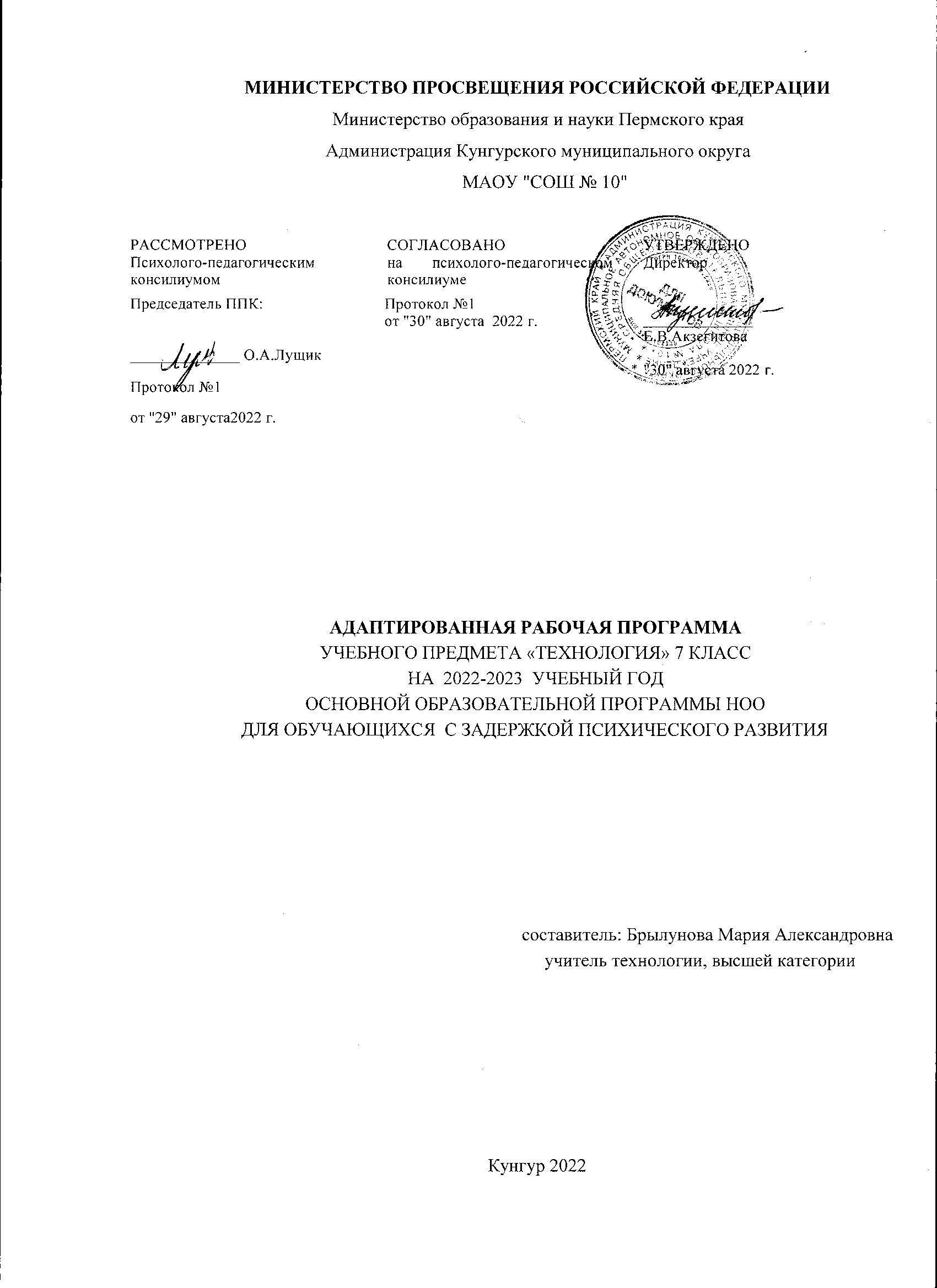 Пояснительная записка        	Примерная рабочая программа по технологии для обучающихся с задержкой психического развития (далее – ЗПР) на уровне основного общего образования подготовлена на основе Федерального государственного образовательного стандарта основного общего образования (Приказ Минпросвещения России от 31.05.2021 г. № 287, зарегистрирован Министерством юстиции Российской Федерации 05.07.2021 г., рег. номер 64101) (далее – ФГОС ООО), Примерной адаптированной основной образовательной программы основного общего образования обучающихся с задержкой психического развития (одобренной решением ФУМО по общему образованию (протокол от 18 марта 2022 г. № 1/22)) (далее – ПАООП ООО ЗПР), Примерной рабочей программы основного общего образования по предмету «Технология», Концепции преподавания предметной области «Технология» в образовательных организациях Российской Федерации, реализующих основные общеобразовательные программы, Примерной программы воспитания, с учетом распределенных по классам проверяемых требований к результатам освоения Адаптированной основной образовательной программы основного общего образования обучающихся с задержкой психического развития. Нормативные документы:- Федеральный закон Российской Федерации от 29 декабря 2012 г. N 273-ФЗ «Об образовании в Российской Федерации» - Федеральный государственный образовательный стандарт основного общего образования (утвержден приказом Минобрнауки России от 17 декабря 2010 г. № 1897- СанПиН 2.4.2.2821-10 Санитарно-эпидемиологические требования к условиям и организации обучения в общеобразовательных учреждениях)- Письмо Министерства образования и науки РФ от 24 ноября 2011 г. № МД-1552/03 «Об оснащении общеобразовательных учреждений учебным и учебно-лабораторным оборудованием»  - Тищенко А.Т. Технология: программа: 5-8 классы / А.Т. Тищенко, Н.В. Синица. – М.: Вентана-Граф, 2015.Общая характеристика учебного предмета «Технология»        Примерная рабочая программа по технологии составлена на основе содержания общего образования и требований к результатам основного общего образования с учетом особых образовательных потребностей обучающихся с ЗПР, получающих образование на основе АООП ООО. Данная примерная рабочая программа по технологии является основой для составления учителями своих рабочих программ, с учетом реализуемых образовательной организацией профилей и направленностей допрофессиональной подготовки обучающихся с ЗПР. При этом педагог может по-своему структурировать учебный материал, дополнять его новыми сюжетными линиями, практическими работами, перераспределять часы для изучения отдельных разделов и тем, в соответствии с возможностями образовательной организации, имеющимися социально-экономическими условиями, национальными традициями, учебно-материальной базой образовательной организации, с учётом интересов, потребностей и индивидуальных способностей обучающихся с ЗПР. Образовательная организация призвана создать образовательную среду и условия, позволяющие обучающимся с ЗПР получить качественное образование по технологии.        Современный курс технологии построен по модульному принципу.                   Структура модульного курса технологии такова. Инвариантные модули Модуль «Производство и технология» Освоение содержания данного модуля осуществляется на протяжении всего курса «Технология» с 5 по 9 класс. Содержание модуля построено по «восходящему» принципу: от умений реализации имеющихся технологий к их оценке и совершенствованию, а от них – к знаниям и умениям, позволяющим создавать технологии.               Модуль «Технологии обработки материалов и пищевых продуктов» В данном модуле на конкретных примерах показана реализация общих положений, сформулированных в модуле «Производство и технологии». Освоение технологии ведётся по единой схеме, которая реализуется во всех без исключения модулях. Разумеется, в каждом конкретном случае возможны отклонения от названной схемы. Однако эти отклонения только усиливают общую идею об универсальном характере технологического подхода. Основная цель данного модуля: освоить умения реализации уже имеющихся технологий. Внимание уделяется технологиям создания уникальных изделий народного творчества.         Вариативные модули Модуль «Робототехника» В этом модуле наиболее полно реализуется идея конвергенции материальных и информационных технологий. Важность данного модуля заключается в том, что в нём формируются навыки работы с когнитивной составляющей (действиями, операциями и этапами), которые в современном цифровом социуме приобретают универсальный характер.         Модуль «3D-моделирование, прототипирование, макетирование» Этот модуль в значительной мере нацелен на реализацию основного методического принципа модульного курса технологии: освоение технологии идёт неразрывно с освоением методологии познания, основой которого является моделирование. При этом связь технологии с процессом познания носит двусторонний характер. С одной стороны, анализ модели позволяет выделить составляющие её элементы. С другой стороны, если эти элементы уже выделены, это открывает возможность использовать технологический подход при построении моделей, необходимых для познания объекта.          Модуль «Компьютерная графика. Черчение» Данный модуль нацелен на решение задач, схожих с задачами, решаемыми в предыдущем модуле: «3D-моделирование, прототипирование, макетирование» формирует инструментарий создания и исследования моделей, причём сам процесс создания осуществляется по вполне определённой технологии. Как и предыдущий модуль, данный модуль очень важен с точки зрения формирования знаний и умений, необходимых для создания новых технологий, а также новых продуктов техносферы.             Целью освоения учебного предмета «Технология» обучающимися с задержкой психического развития является формирование самостоятельности, расширение сферы жизненной компетенции, формирование социальных 6 навыков, которые помогут в дальнейшем обрести доступную им степень самостоятельности в трудовой деятельности. Задачи:  обеспечение понимания обучающимися с ЗПР сущности современных материальных, информационных и социальных технологий и перспектив их развития;  освоение технологического подхода как универсального алгоритма преобразующей и созидательной деятельности;  формирование технологической культуры и проектно-технологического мышления на основе включения обучающихся в разнообразные виды технологической деятельности по созданию личностно или общественно значимых продуктов труда;  овладение необходимыми в повседневной жизни базовыми безопасными приёмами использования распространёнными инструментами, механизмами и машинами, способами управления, широко применяемыми в жизни современных людей видами бытовой техники;  овладение распространёнными общетрудовыми и специальными умениями, необходимыми для проектирования и создания продуктов труда;  развитие у обучающихся познавательных интересов, пространственного воображения, интеллектуальных, творческих, коммуникативных и организаторских способностей;  воспитание трудолюбия, бережливости, аккуратности, целеустремлённости, предприимчивости, ответственности за результаты своей деятельности, уважительного отношения к людям различных профессий и результатам их труда; воспитание гражданских и патриотических качеств личности на примерах отечественных достижений в сфере технологий производства и социальной сфере;  формирование информационной основы и персонального опыта, необходимых для определения обучающимся направлений своего дальнейшего образования в контексте построения жизненных планов, в первую очередь касающихся сферы и содержания будущей профессиональной деятельности. Особенности отбора и адаптации учебного материала по технологии Основными принципами, лежащими в основе реализации содержания данного предмета и позволяющими достичь планируемых результатов обучения, являются:  учет индивидуальных особенностей и возможностей обучающихся с ЗПР;  усиление практической направленности изучаемого материала. Предмет «Технология» является необходимым компонентом общего образования обучающихся с ЗПР. Его содержание предоставляет возможность молодым людям успешно социализироваться, бесконфликтно войти в мир искусственной, созданной людьми среды техники и технологий, которая называется техносферой и является главной составляющей окружающей человека действительности. При проведении учебных занятий по технологии, с целью максимальной практической составляющей урока и реализации возможности педагогаВ результате изучения этого раздела ученик-познакомится  со значением в питании человека молочных и кисломолочных продуктов; с видами теста и изделиями из них;  с технологией приготовления блинов, блинчиков, оладий; с видами сладостей и их значением в питании; с правилами сервировки сладкого стола;-научится  определять качество меда, молочных и кисломолочных продуктов; готовить изделия из пресного слоеного и песочного теста; находить и представлять информацию о народных праздниках.-овладеет  технологией приготовления блюд; навыками использования распространенных ручных инструментов; культуры труда, уважительного отношения  к труду и результатам труда.Метапредметныепознавательные:умение вести исследовательскую и проектную деятельность, построение цепи рассуждений, определение понятий,сопоставление, рассуждение, анализ, классификация, смысловое чтение.регулятивные:целеполагание, анализ ситуации и моделирование, планирование, рефлексия, волевая регуляция, оценка и самооценка.коммуникативные:Диалог, умения слушать и выступать, организация учебного сотрудничества.Личностные:формирование мотивации и самомотивации изучения темы, экологического сознания, смыслообразование, развитие трудолюбия и ответственности за качество своей деятельности, реализация творческого потенциала.Технологии домашнего хозяйстваЦель и задачи изучения темы: расширять знания по интерьеру, способам украшения жилища.В результате изучения этого раздела ученик-познакомится с характеристиками основных функциональных зон жилых помещений; средствами оформления интерьера;-научится выполнять различные изделия для украшения интерьера помещения;-использовать приобретенные знания и умения в практической деятельности и повседневной жизни.-овладеет навыками подготовки, организации и планирования трудовой деятельности на рабочем месте;УУД:Личностные:Проявлять самостоятельность и личную ответственность за свои поступки на основе представлений о нравственных нормах, доброжелательность и эмоционально-нравственную отзывчивость, понимание и сопереживание чувствам других людей; проявлять положительные качества личности, дисциплинированность, трудолюбие и упорство в достижении поставленной цели.Метапредметные:-познавательные: осознавать важность освоения универсальных умений, связанных с выполнением пр/р; осмысливать технологию выполнения изделия; соблюдение правил т/б(что можно делать и что опасно делать).-коммуникативные: овладеть способами позитивного взаимодействия со сверстниками в парах и группах; уметь объяснять ошибки при выполнении пр/р.-регулятивные: уметь выполнять задание в соответствии с поставленной целью; организовывать рабочее место; понимать причины успеха/неуспеха учебной деятельности и конструктивно действовать даже в ситуациях неуспеха; уметь планировать, контролировать и оценивать учебные действия в соответствии с поставленной задачей и условиями ее реализации; опред-ть наиболее эффективные способы достижения результата; овладеть логическими действиями сравнения, анализа, синтеза, обобщения, классификации по родовым признакам, установления аналогий и причинно-следственных связей, построения рассуждений отнесения к известным понятиям.Создание изделий из текстильных материаловЦель и задачи изучения темы:В результате изучения этого раздела ученик-познакомится с видами поясной одежды и конструкциями юбок;  с приемами моделирования  поясной одежды; с технологией изготовления ш/и; с терминологией ручных и машинных работ.-научится читать и строить чертеж поясного ш/и, снимать мерки, записывать результаты измерений, выполнять моделирование, подготавливать выкройку к раскрою; подготавливать ткань к раскрою, выполнять раскрой изделия, обработку среднего шва с застежкой-молнией, обработку вытачек и складок, обработку верхнего среза прямым поясом; проводить примерку и исправлять дефекты; выполнять краевой окантовочный шов с закрытым срезом и с открытым срезом;-овладеет навыками подготовки, организации и планирования трудовой деятельности на рабочем месте;УУД:Личностные:Проявлять самостоятельность и личную ответственность за свои поступки на основе представлений о нравственных нормах, доброжелательность и эмоционально-нравственную отзывчивость, понимание и сопереживание чувствам других людей; проявлять положительные качества личности, дисциплинированность, трудолюбие и упорство в достижении поставленной цели.Метапредметные:-познавательные: осознавать важность освоения универсальных умений, связанных с выполнением пр/р; осмысливать технологию выполнения изделия; соблюдение правил т/б(что можно делать и что опасно делать).-коммуникативные: овладеть способами позитивного взаимодействия со сверстниками в парах и группах; уметь объяснять ошибки при выполнении пр/р.-регулятивные: уметь выполнять задание в соответствии с поставленной целью; организовывать рабочее место; понимать причины успеха/неуспеха учебной деятельности и конструктивно действовать даже в ситуациях неуспеха; уметь планировать, контролировать и оценивать учебные действия в соответствии с поставленной задачей и условиями ее реализации; определять наиболее эффективные способы достижения результата; овладеть логическимидействиямисравнения,анализа,синтеза,обобщения,классификации по родовым признакам, установления аналогий и причинно-следственных связей, построения рассуждений отнесения к известным понятиям.Художественные ремеслаЦель и задачи изучения темы:В результате изучения этого раздела ученик-познакомится  с технологией горячего и холодного батика; с видами вышивки; с техникой вышивки крестом и гладью; вышивкой лентами.-научится выполнять технологические операции с соблюдением установленных норм; контролировать промежуточный и конечный результат труда по установленным критериям; выявлять допущенные ошибки и находить способы их исправления; документировать  результаты труда и проектной деятельности; рассчитывать стоимость изделия;-овладеет методами учебно-исследовательской и проектной деятельности, решения творческих задач; проектирование последовательности операций и составление операционной карты работ.УУД:Личностные:Проявлять самостоятельность и личную ответственность за свои поступки на основе представлений о нравственных нормах, доброжелательность и эмоционально-нравственную отзывчивость, понимание и сопереживание чувствам других людей; проявлять положительные качества личности, дисциплинированность, трудолюбие и упорство в достижении поставленной цели.Метапредметные:-познавательные: осознавать важность освоения универсальных умений, связанных с выполнением пр/р; осмысливать технологию выполнения изделия; выявление потребностей, проектирование и создание объектов, имеющих потребительскую стоимость; соблюдение правил т/б(что можно делать и что опасно делать).-коммуникативные: овладеть способами позитивного взаимодействия со сверстниками в парах и группах; учитывать позицию других людей;уметь объяснять ошибки при выполнении пр/р.; слушать и выступать.-регулятивные: уметь выполнять задание в соответствии с поставленной целью; организовывать рабочее место; понимать причины успеха/неуспеха учебной деятельности и конструктивно действовать даже в ситуациях неуспеха; уметь планировать, контролировать и оценивать учебные действия в соответствии с поставленной задачей и условиями ее реализации; опред-ть наиболее эффективные способы достижения результата; овладеть логическими действиями сравнения, анализа, синтеза, обобщения, классификации по родовым признакам, установления аналогий и причинно-следственных связей, построения рассуждений отнесения к известным понятиям.Выпускник научится:называть и характеризовать актуальные управленческие, медицинские, информационные технологии, технологии производства и обработки материалов, машиностроения, биотехнологии, нанотехнологии;называть  и характеризовать перспективные управленческие, медицинские, информационные технологии, технологии производства и обработки материалов, машиностроения, биотехнологии, нанотехнологии;объяснять на произвольно избранных примерах принципиальные отличия современных технологий производства материальных продуктов от традиционных технологий, связывая свои объяснения с принципиальными алгоритмами, способами обработки ресурсов, свойствами продуктов современных производственных технологий и мерой их технологической чистоты;проводить мониторинг развития технологий произвольно избранной отрасли на основе работы с информационными источниками различных видов.Выпускник получит возможность научиться:приводить рассуждения, содержащие аргументированные оценки и прогнозы развития технологий в сферах медицины, производства и обработки материалов, машиностроения, производства продуктов питания, сервиса, информационной сфере.Формирование технологической культуры и проектно-технологического мышления обучающихсяВыпускник научится:следовать технологии, в том числе в процессе изготовления субъективно нового продукта;оценивать условия применимости технологии в том числе с позиций экологической защищенности;прогнозировать по известной технологии выходы (характеристики продукта) в зависимости от изменения входов / параметров / ресурсов, проверяет прогнозы опытно-экспериментальным путем, в том числе самостоятельно планируя такого рода эксперименты;в зависимости от ситуации оптимизировать базовые технологии (затратность – качество), проводит анализ альтернативных ресурсов, соединяет в единый план несколько технологий без их видоизменения для получения сложносоставного материального или информационного продукта;проводить оценку и испытание полученного продукта;проводить анализ потребностей в тех или иных материальных или информационных продуктах;описывать технологическое решение с помощью текста, рисунков, графического изображения;анализировать возможные технологические решения, определять их достоинства и недостатки в контексте заданной ситуации;проводить и анализировать разработку и / или реализацию прикладных проектов, предполагающих:изготовление материального продукта на основе технологической документации с применением элементарных (не требующих регулирования) и сложных (требующих регулирования / настройки) рабочих инструментов / технологического оборудования;модификацию материального продукта по технической документации и изменения параметров технологического процесса для получения заданных свойств материального продукта;определение характеристик и разработку материального продукта, включая его моделирование в информационной среде (конструкторе);встраивание созданного информационного продукта в заданную оболочку;изготовление информационного продукта по заданному алгоритму в заданной оболочке;проводить и анализировать разработку и / или реализацию технологических проектов, предполагающих:оптимизацию заданного способа (технологии) получения требующегося материального продукта (после его применения в собственной практике);обобщение прецедентов получения продуктов одной группы различными субъектами (опыта), анализ потребительских свойств данных продуктов, запросов групп их потребителей, условий производства с выработкой (процессированием, регламентацией) технологии производства данного продукта и ее пилотного применения; разработку инструкций, технологических карт для исполнителей, согласование с заинтересованными субъектами;разработку (комбинирование, изменение параметров и требований к ресурсам) технологии получения материального и информационного продукта с заданными свойствами;проводить и анализировать разработку и / или реализацию проектов, предполагающих:планирование (разработку) материального продукта в соответствии с задачей собственной деятельности (включая моделирование и разработку документации);планирование (разработку) материального продукта на основе самостоятельно проведенных исследований потребительских интересов;разработку плана продвижения продукта;проводить и анализировать конструирование механизмов, простейших роботов, позволяющих решить конкретные задачи (с помощью стандартных простых механизмов, с помощью материального или виртуального конструктора).Выпускник получит возможность научиться:выявлять и формулировать проблему, требующую технологического решения;модифицировать имеющиеся продукты в соответствии с ситуацией / заказом / потребностью / задачей деятельности и в соответствии с их характеристиками разрабатывать технологию на основе базовой технологии;технологизировать свой опыт, представлять на основе ретроспективного анализа и унификации деятельности описание в виде инструкции или технологической карты;оценивать коммерческий потенциал продукта и / или технологии.Построение образовательных траекторий и планов в области профессионального самоопределенияВыпускник научится:характеризовать группы профессий, обслуживающих технологии в сферах медицины, производства и обработки материалов, машиностроения, производства продуктов питания, сервиса, информационной сфере, описывает тенденции их развития,характеризовать ситуацию на региональном рынке труда, называет тенденции ее развития,разъяснять социальное значение групп профессий, востребованных на региональном рынке труда,характеризовать группы предприятий региона проживания,характеризовать учреждения профессионального образования различного уровня, расположенные на территории проживания обучающегося, об оказываемых ими образовательных услугах, условиях поступления и особенностях обучения,анализировать свои мотивы и причины принятия тех или иных решений,анализировать результаты и последствия своих решений, связанных с выбором и реализацией образовательной траектории,анализировать свои возможности и предпочтения, связанные с освоением определенного уровня образовательных программ и реализацией тех или иных видов деятельности,получит опыт наблюдения (изучения), ознакомления с современными производствами в сферах медицины, производства и обработки материалов, машиностроения, производства продуктов питания, сервиса, информационной сфере и деятельностью занятых в них работников,получит опыт поиска, извлечения, структурирования и обработки информации о перспективах развития современных производств в регионе проживания, а также информации об актуальном состоянии и перспективах развития регионального рынка труда.Выпускник получит возможность научиться:предлагать альтернативные варианты траекторий профессионального образования для занятия заданных должностей;анализировать социальный статус произвольно заданной социально-профессиональной группы из числа профессий, обслуживающих технологии в сферах медицины, производства и обработки материалов, машиностроения, производства продуктов питания, сервиса, информационной сфере.По годам обучения результаты могут быть структурированы и конкретизированы следующим образом:Календарно-тематическое планирование 7 класс (70 часов)№п/п№п/пДата проведенияДата проведенияДата проведенияДата проведенияДата проведениятип, видурокатип, видурокатип, видурокатип, видурокаРезультаты обучения(Требования к уровню подготовки)Результаты обучения(Требования к уровню подготовки)Результаты обучения(Требования к уровню подготовки)Результаты обучения(Требования к уровню подготовки)Результаты обучения(Требования к уровню подготовки)Результаты обучения(Требования к уровню подготовки)Результаты обучения(Требования к уровню подготовки)Результаты обучения(Требования к уровню подготовки)Результаты обучения(Требования к уровню подготовки)Результаты обучения(Требования к уровню подготовки)домашнее заданиеПримечаниеПримечаниеПримечаниеПримечание№п/п№п/ппланпланфактфактфакттип, видурокатип, видурокатип, видурокатип, видурокаПредметныеПредметныеПредметныеПредметныеМетапредметные УУДМетапредметные УУДЛичностные УУДЛичностные УУДЛичностные УУДЛичностные УУДдомашнее заданиеПримечаниеПримечаниеПримечаниеПримечание1,2УрокоткрытияновогознанияУрокоткрытияновогознанияУрокоткрытияновогознанияУрокоткрытияновогознанияЗнания: о требованиях к уровню освещения, типах и видах светильников; способах размещения коллекций.Умения: выполнять эскиз (план) размещения светильников в жилом помещении с учетом всех требований, анализировать варианты размещения коллекцийЗнания: о требованиях к уровню освещения, типах и видах светильников; способах размещения коллекций.Умения: выполнять эскиз (план) размещения светильников в жилом помещении с учетом всех требований, анализировать варианты размещения коллекцийПознавательные: исследовательская деятельность, определение понятий, сопоставление, анализ, построение цепи рассуждений, поиск информации с использованием ресурсов библиотек и Интернета.Регулятивные: целеполагание, планирование, рефлексия, волеаяя регуляция.Коммуникативные: диалог, сотрудничество, умение ставить вопросыПознавательные: исследовательская деятельность, определение понятий, сопоставление, анализ, построение цепи рассуждений, поиск информации с использованием ресурсов библиотек и Интернета.Регулятивные: целеполагание, планирование, рефлексия, волеаяя регуляция.Коммуникативные: диалог, сотрудничество, умение ставить вопросыПознавательные: исследовательская деятельность, определение понятий, сопоставление, анализ, построение цепи рассуждений, поиск информации с использованием ресурсов библиотек и Интернета.Регулятивные: целеполагание, планирование, рефлексия, волеаяя регуляция.Коммуникативные: диалог, сотрудничество, умение ставить вопросыПознавательные: исследовательская деятельность, определение понятий, сопоставление, анализ, построение цепи рассуждений, поиск информации с использованием ресурсов библиотек и Интернета.Регулятивные: целеполагание, планирование, рефлексия, волеаяя регуляция.Коммуникативные: диалог, сотрудничество, умение ставить вопросыПознавательные: исследовательская деятельность, определение понятий, сопоставление, анализ, построение цепи рассуждений, поиск информации с использованием ресурсов библиотек и Интернета.Регулятивные: целеполагание, планирование, рефлексия, волеаяя регуляция.Коммуникативные: диалог, сотрудничество, умение ставить вопросыФормирование мотивации и самомотивации изучения темы, познавательного интереса, эстетических чувств, смыслообразования; нравственно-эстетическая ориентацияФормирование мотивации и самомотивации изучения темы, познавательного интереса, эстетических чувств, смыслообразования; нравственно-эстетическая ориентацияПрочитать стр. 5-11Прочитать стр. 5-11Прочитать стр. 5-11Прочитать стр. 5-113,43,4Гигиена жилища. Бытовые приборы для уборки УрокобщеметодологическойнаправленностиГигиена жилища. Бытовые приборы для уборки УрокобщеметодологическойнаправленностиЗнания: о санитарно-гигиенических требованиях к помещению, бытовых приборах для уборки помещений и создания микроклимата. Умения: составлять план уборки помещения, выполнять уборку с использованием бытовых приборовЗнания: о санитарно-гигиенических требованиях к помещению, бытовых приборах для уборки помещений и создания микроклимата. Умения: составлять план уборки помещения, выполнять уборку с использованием бытовых приборовЗнания: о санитарно-гигиенических требованиях к помещению, бытовых приборах для уборки помещений и создания микроклимата. Умения: составлять план уборки помещения, выполнять уборку с использованием бытовых приборовЗнания: о санитарно-гигиенических требованиях к помещению, бытовых приборах для уборки помещений и создания микроклимата. Умения: составлять план уборки помещения, выполнять уборку с использованием бытовых приборовПознавательные: определение понятий, сопоставление, анализ, построение цепи рассуждений, смысловое чтение, поиск информации с использованием ресурсов библиотек и Интернета.Регулятивные: целеполагание, анализ ситуации и моделирование, планирование, рефлексия, волевая регуляция. Коммуникативные: диалог, сотрудничествоПознавательные: определение понятий, сопоставление, анализ, построение цепи рассуждений, смысловое чтение, поиск информации с использованием ресурсов библиотек и Интернета.Регулятивные: целеполагание, анализ ситуации и моделирование, планирование, рефлексия, волевая регуляция. Коммуникативные: диалог, сотрудничествоПознавательные: определение понятий, сопоставление, анализ, построение цепи рассуждений, смысловое чтение, поиск информации с использованием ресурсов библиотек и Интернета.Регулятивные: целеполагание, анализ ситуации и моделирование, планирование, рефлексия, волевая регуляция. Коммуникативные: диалог, сотрудничествоПознавательные: определение понятий, сопоставление, анализ, построение цепи рассуждений, смысловое чтение, поиск информации с использованием ресурсов библиотек и Интернета.Регулятивные: целеполагание, анализ ситуации и моделирование, планирование, рефлексия, волевая регуляция. Коммуникативные: диалог, сотрудничествоФормирование мотивации и самомотивации изучения темы, познавательного интереса, эстетических чувств, смыслообразования; нравственно-эстетическая ориентацияФормирование мотивации и самомотивации изучения темы, познавательного интереса, эстетических чувств, смыслообразования; нравственно-эстетическая ориентацияФормирование мотивации и самомотивации изучения темы, познавательного интереса, эстетических чувств, смыслообразования; нравственно-эстетическая ориентацияПрочитать стр. 16-21Прочитать стр. 16-21Прочитать стр. 16-21Прочитать стр. 16-215,65,6Урокразвивающего контроля Творческий проект «Умный дом». Обоснование проектаУрокразвивающего контроля Творческий проект «Умный дом». Обоснование проектаЗнания: о цели и задачах, этапах проектирования. Умения: находить информацию в поисковых системах Интернета, выполнять проект по теме «Интерьер»Знания: о цели и задачах, этапах проектирования. Умения: находить информацию в поисковых системах Интернета, выполнять проект по теме «Интерьер»Знания: о цели и задачах, этапах проектирования. Умения: находить информацию в поисковых системах Интернета, выполнять проект по теме «Интерьер»Знания: о цели и задачах, этапах проектирования. Умения: находить информацию в поисковых системах Интернета, выполнять проект по теме «Интерьер»Познавательные: определение понятий, смысловое чтение, сопоставление, анализ, исследовательская и проектная деятельность, построение цепи рассуждений, поиск информации с использованием ресурсов библиотек и Интернета.Регулятивные: целеполагание, анализ ситуации и моделирование,планирование, рефлексия, волевая регуляция. Коммуникативные: диалог, проявление инициативы, сотрудничествоПознавательные: определение понятий, смысловое чтение, сопоставление, анализ, исследовательская и проектная деятельность, построение цепи рассуждений, поиск информации с использованием ресурсов библиотек и Интернета.Регулятивные: целеполагание, анализ ситуации и моделирование,планирование, рефлексия, волевая регуляция. Коммуникативные: диалог, проявление инициативы, сотрудничествоПознавательные: определение понятий, смысловое чтение, сопоставление, анализ, исследовательская и проектная деятельность, построение цепи рассуждений, поиск информации с использованием ресурсов библиотек и Интернета.Регулятивные: целеполагание, анализ ситуации и моделирование,планирование, рефлексия, волевая регуляция. Коммуникативные: диалог, проявление инициативы, сотрудничествоПознавательные: определение понятий, смысловое чтение, сопоставление, анализ, исследовательская и проектная деятельность, построение цепи рассуждений, поиск информации с использованием ресурсов библиотек и Интернета.Регулятивные: целеполагание, анализ ситуации и моделирование,планирование, рефлексия, волевая регуляция. Коммуникативные: диалог, проявление инициативы, сотрудничествоФормирование мотивации и самомотивации изучения темы, смыслообразования, реализация творческого потенциала, развитие готовности к самостоятельным действиям, воспитание трудолюбияФормирование мотивации и самомотивации изучения темы, смыслообразования, реализация творческого потенциала, развитие готовности к самостоятельным действиям, воспитание трудолюбияФормирование мотивации и самомотивации изучения темы, смыслообразования, реализация творческого потенциала, развитие готовности к самостоятельным действиям, воспитание трудолюбияРазработать технологическую документацию проектаРазработать технологическую документацию проектаРазработать технологическую документацию проектаРазработать технологическую документацию проекта7,87,8Защитапроекта«Умныйдом» УрокрефлексииЗащитапроекта«Умныйдом» УрокрефлексииЗнания: о правилах защиты проекта; функциональных возможностях приборов и систем управления «Умный дом».Умения: защищать проект, анализировать результат проектной деятельности по предложенным критериямЗнания: о правилах защиты проекта; функциональных возможностях приборов и систем управления «Умный дом».Умения: защищать проект, анализировать результат проектной деятельности по предложенным критериямЗнания: о правилах защиты проекта; функциональных возможностях приборов и систем управления «Умный дом».Умения: защищать проект, анализировать результат проектной деятельности по предложенным критериямЗнания: о правилах защиты проекта; функциональных возможностях приборов и систем управления «Умный дом».Умения: защищать проект, анализировать результат проектной деятельности по предложенным критериямПознавательные: построение цепи рассуждений, умение делать выводы, исследовательская и проектная деятельность.Регулятивные: рефлексия, оценка и самооценка.Коммуникативные: диалог, проявление инициативы, сотрудничество, умение слушать и выступатьПознавательные: построение цепи рассуждений, умение делать выводы, исследовательская и проектная деятельность.Регулятивные: рефлексия, оценка и самооценка.Коммуникативные: диалог, проявление инициативы, сотрудничество, умение слушать и выступатьПознавательные: построение цепи рассуждений, умение делать выводы, исследовательская и проектная деятельность.Регулятивные: рефлексия, оценка и самооценка.Коммуникативные: диалог, проявление инициативы, сотрудничество, умение слушать и выступатьПознавательные: построение цепи рассуждений, умение делать выводы, исследовательская и проектная деятельность.Регулятивные: рефлексия, оценка и самооценка.Коммуникативные: диалог, проявление инициативы, сотрудничество, умение слушать и выступатьФормирование самомотивации при защите проекта, смыслообразования; реализация творческого потенциала, развитие готовности к самостоятельным действиям, самооценки, умственных и физических способностей для труда в различных сферах с позиций будущей социализацииФормирование самомотивации при защите проекта, смыслообразования; реализация творческого потенциала, развитие готовности к самостоятельным действиям, самооценки, умственных и физических способностей для труда в различных сферах с позиций будущей социализацииФормирование самомотивации при защите проекта, смыслообразования; реализация творческого потенциала, развитие готовности к самостоятельным действиям, самооценки, умственных и физических способностей для труда в различных сферах с позиций будущей социализацииПовторить разделПовторить разделПовторить разделПовторить раздел9,109,10Блюда из молока и кисломолочных продуктовБлюда из молока и кисломолочных продуктовБлюда из молока и кисломолочных продуктовУрокоткрытияновогознанияУрокоткрытияновогознанияУрокоткрытияновогознанияУрокоткрытияновогознанияЗнания: о санитарно-гигиенических требованиях, безопасных приемах работы на кухне, о питательной ценности молочных и кисломолочных продуктов, технологии приготовления блюд из молока, творога.Умения: соблюдать правила безопасной работы на кухне, знать технологию приготовления блюд из молока и кисломолочных продуктовЗнания: о санитарно-гигиенических требованиях, безопасных приемах работы на кухне, о питательной ценности молочных и кисломолочных продуктов, технологии приготовления блюд из молока, творога.Умения: соблюдать правила безопасной работы на кухне, знать технологию приготовления блюд из молока и кисломолочных продуктовЗнания: о санитарно-гигиенических требованиях, безопасных приемах работы на кухне, о питательной ценности молочных и кисломолочных продуктов, технологии приготовления блюд из молока, творога.Умения: соблюдать правила безопасной работы на кухне, знать технологию приготовления блюд из молока и кисломолочных продуктовПознавательные: сопоставление, рассуждение, анализ, построение цепи рассуждений, умение классифицировать, смысловое чтение.Регулятивные: целеполагание, анализ ситуации и моделирование, планирование, рефлексия, волевая регуляция, оценка и самооценка.Коммуникативные: диалог, умение слушать и выступатьПознавательные: сопоставление, рассуждение, анализ, построение цепи рассуждений, умение классифицировать, смысловое чтение.Регулятивные: целеполагание, анализ ситуации и моделирование, планирование, рефлексия, волевая регуляция, оценка и самооценка.Коммуникативные: диалог, умение слушать и выступатьПознавательные: сопоставление, рассуждение, анализ, построение цепи рассуждений, умение классифицировать, смысловое чтение.Регулятивные: целеполагание, анализ ситуации и моделирование, планирование, рефлексия, волевая регуляция, оценка и самооценка.Коммуникативные: диалог, умение слушать и выступатьПознавательные: сопоставление, рассуждение, анализ, построение цепи рассуждений, умение классифицировать, смысловое чтение.Регулятивные: целеполагание, анализ ситуации и моделирование, планирование, рефлексия, волевая регуляция, оценка и самооценка.Коммуникативные: диалог, умение слушать и выступатьФормирование мотивации и самомотивации изучения темы, смыслообразования, экологического сознания; воспитание трудолюбия и ответственности за качество своей деятельностиФормирование мотивации и самомотивации изучения темы, смыслообразования, экологического сознания; воспитание трудолюбия и ответственности за качество своей деятельностиФормирование мотивации и самомотивации изучения темы, смыслообразования, экологического сознания; воспитание трудолюбия и ответственности за качество своей деятельностиПрочитать стр. 25-30Прочитать стр. 25-30Прочитать стр. 25-30Прочитать стр. 25-3011, 1211, 12Изделия из жидкого теста. Виды теста и выпечки. Практическая работа «Приготовление блюд из жидкого теста, творога»Изделия из жидкого теста. Виды теста и выпечки. Практическая работа «Приготовление блюд из жидкого теста, творога»Изделия из жидкого теста. Виды теста и выпечки. Практическая работа «Приготовление блюд из жидкого теста, творога»Знания: о требованиях, предъявляемых к качеству продуктов для выпечки изделий из жидкого теста, к качеству посуды и инвентаря; о технологии приготовления блинов, блинчиков, оладий.Умения: выпекать изделия из жидкого теста с соблюдением технологии приготовленияЗнания: о требованиях, предъявляемых к качеству продуктов для выпечки изделий из жидкого теста, к качеству посуды и инвентаря; о технологии приготовления блинов, блинчиков, оладий.Умения: выпекать изделия из жидкого теста с соблюдением технологии приготовленияЗнания: о требованиях, предъявляемых к качеству продуктов для выпечки изделий из жидкого теста, к качеству посуды и инвентаря; о технологии приготовления блинов, блинчиков, оладий.Умения: выпекать изделия из жидкого теста с соблюдением технологии приготовленияЗнания: о требованиях, предъявляемых к качеству продуктов для выпечки изделий из жидкого теста, к качеству посуды и инвентаря; о технологии приготовления блинов, блинчиков, оладий.Умения: выпекать изделия из жидкого теста с соблюдением технологии приготовленияПознавательные: сопоставление, анализ, построение цепи рассуждений, поиск информации с использованием ресурсов библиотек и Интернета.Регулятивные: целеполагание, анализ ситуации и моделирование, планирование, рефлексия, волевая регуляция, оценка и самооценка.Коммуникативные: диалог, монолог, организация учебного сотрудничестваПознавательные: сопоставление, анализ, построение цепи рассуждений, поиск информации с использованием ресурсов библиотек и Интернета.Регулятивные: целеполагание, анализ ситуации и моделирование, планирование, рефлексия, волевая регуляция, оценка и самооценка.Коммуникативные: диалог, монолог, организация учебного сотрудничестваПознавательные: сопоставление, анализ, построение цепи рассуждений, поиск информации с использованием ресурсов библиотек и Интернета.Регулятивные: целеполагание, анализ ситуации и моделирование, планирование, рефлексия, волевая регуляция, оценка и самооценка.Коммуникативные: диалог, монолог, организация учебного сотрудничестваФормирование мотивации и самомотивации изучения темы, смыслообразования, экологического сознания; воспитание трудолюбия и ответственности за качество своей деятельностиФормирование мотивации и самомотивации изучения темы, смыслообразования, экологического сознания; воспитание трудолюбия и ответственности за качество своей деятельностиФормирование мотивации и самомотивации изучения темы, смыслообразования, экологического сознания; воспитание трудолюбия и ответственности за качество своей деятельностиФормирование мотивации и самомотивации изучения темы, смыслообразования, экологического сознания; воспитание трудолюбия и ответственности за качество своей деятельностиПрочитать стр. 31-35Прочитать стр. 31-35Прочитать стр. 31-35Прочитать стр. 31-3513,1413,14Изделия из пресного слоеного теста. Изделия из песочного тестаИзделия из пресного слоеного теста. Изделия из песочного тестаИзделия из пресного слоеного теста. Изделия из песочного тестаЗнания: о видах теста, о технологии приготовления различных изделий из теста.Умения: составлять технологические карты приготовления изделий из слоеного и песочного тестаЗнания: о видах теста, о технологии приготовления различных изделий из теста.Умения: составлять технологические карты приготовления изделий из слоеного и песочного тестаЗнания: о видах теста, о технологии приготовления различных изделий из теста.Умения: составлять технологические карты приготовления изделий из слоеного и песочного тестаЗнания: о видах теста, о технологии приготовления различных изделий из теста.Умения: составлять технологические карты приготовления изделий из слоеного и песочного тестаПознавательные: сопоставление, анализ, построение цепи рассуждений, смысловое чтение.Регулятивные: целеполагание, анализ ситуации и моделирование, планирование, рефлексия, волевая регуляция, оценка и самооценка.Коммуникативные: диалог, монолог, организация учебного сотрудничестваПознавательные: сопоставление, анализ, построение цепи рассуждений, смысловое чтение.Регулятивные: целеполагание, анализ ситуации и моделирование, планирование, рефлексия, волевая регуляция, оценка и самооценка.Коммуникативные: диалог, монолог, организация учебного сотрудничестваПознавательные: сопоставление, анализ, построение цепи рассуждений, смысловое чтение.Регулятивные: целеполагание, анализ ситуации и моделирование, планирование, рефлексия, волевая регуляция, оценка и самооценка.Коммуникативные: диалог, монолог, организация учебного сотрудничестваФормирование мотивации и самомотивации изучения темы, смыслообразования, экологического сознания; овладение установками, нормами и правилами научной организации умственного и физического трудаФормирование мотивации и самомотивации изучения темы, смыслообразования, экологического сознания; овладение установками, нормами и правилами научной организации умственного и физического трудаФормирование мотивации и самомотивации изучения темы, смыслообразования, экологического сознания; овладение установками, нормами и правилами научной организации умственного и физического трудаФормирование мотивации и самомотивации изучения темы, смыслообразования, экологического сознания; овладение установками, нормами и правилами научной организации умственного и физического трудаРазработать технологическую карту приготовления тортаРазработать технологическую карту приготовления тортаРазработать технологическую карту приготовления тортаРазработать технологическую карту приготовления торта15,1615,16Практическая работа «Приготовление изделий из слоеного и песочного теста»Практическая работа «Приготовление изделий из слоеного и песочного теста»Практическая работа «Приготовление изделий из слоеного и песочного теста»Знания: о технологии приготовления изделий из слоеного и песочного теста, правилах безопасного труда, санитарно-гигиенических нормах.Умения: готовить песочное и слоеное (быстрое) тесто, разделывать, выпекать изделия, соблюдая санитарно-гигиенические нормы, правила безопасных приемов работы на кухнеЗнания: о технологии приготовления изделий из слоеного и песочного теста, правилах безопасного труда, санитарно-гигиенических нормах.Умения: готовить песочное и слоеное (быстрое) тесто, разделывать, выпекать изделия, соблюдая санитарно-гигиенические нормы, правила безопасных приемов работы на кухнеЗнания: о технологии приготовления изделий из слоеного и песочного теста, правилах безопасного труда, санитарно-гигиенических нормах.Умения: готовить песочное и слоеное (быстрое) тесто, разделывать, выпекать изделия, соблюдая санитарно-гигиенические нормы, правила безопасных приемов работы на кухнеЗнания: о технологии приготовления изделий из слоеного и песочного теста, правилах безопасного труда, санитарно-гигиенических нормах.Умения: готовить песочное и слоеное (быстрое) тесто, разделывать, выпекать изделия, соблюдая санитарно-гигиенические нормы, правила безопасных приемов работы на кухнеПознавательные: сопоставление, рассуждение, анализ, умение классифицировать, построение цепи рассуждений, работа с таблицами.Регулятивные: целеполагание, анализ ситуации и моделирование, планирование, рефлексия, волевая регуляция, оценка и самооценка.Коммуникативные: диалог, монолог, организация учебного сотрудничестваПознавательные: сопоставление, рассуждение, анализ, умение классифицировать, построение цепи рассуждений, работа с таблицами.Регулятивные: целеполагание, анализ ситуации и моделирование, планирование, рефлексия, волевая регуляция, оценка и самооценка.Коммуникативные: диалог, монолог, организация учебного сотрудничестваПознавательные: сопоставление, рассуждение, анализ, умение классифицировать, построение цепи рассуждений, работа с таблицами.Регулятивные: целеполагание, анализ ситуации и моделирование, планирование, рефлексия, волевая регуляция, оценка и самооценка.Коммуникативные: диалог, монолог, организация учебного сотрудничестваФормирование мотивации и самомотивации изучения темы, смыслообразования, экологического сознания; реализация творческого потенциала, воспитание трудолюбия и ответственности за качество своей деятельностиФормирование мотивации и самомотивации изучения темы, смыслообразования, экологического сознания; реализация творческого потенциала, воспитание трудолюбия и ответственности за качество своей деятельностиФормирование мотивации и самомотивации изучения темы, смыслообразования, экологического сознания; реализация творческого потенциала, воспитание трудолюбия и ответственности за качество своей деятельностиФормирование мотивации и самомотивации изучения темы, смыслообразования, экологического сознания; реализация творческого потенциала, воспитание трудолюбия и ответственности за качество своей деятельностиПрочитать стр. 39-40Прочитать стр. 39-40Прочитать стр. 39-40Прочитать стр. 39-4017,1817,18Технология приготовления сладостей, десертов, напитков. Практическая работа «Приготовление сладких блюд и напитков»Технология приготовления сладостей, десертов, напитков. Практическая работа «Приготовление сладких блюд и напитков»Технология приготовления сладостей, десертов, напитков. Практическая работа «Приготовление сладких блюд и напитков»Знания: о способах приготовления сладостей, десертов, сладких напитков, требованиях к качеству готового блюда.Умения: готовить сладкие напитки, десерты, используя технологическую картуЗнания: о способах приготовления сладостей, десертов, сладких напитков, требованиях к качеству готового блюда.Умения: готовить сладкие напитки, десерты, используя технологическую картуЗнания: о способах приготовления сладостей, десертов, сладких напитков, требованиях к качеству готового блюда.Умения: готовить сладкие напитки, десерты, используя технологическую картуЗнания: о способах приготовления сладостей, десертов, сладких напитков, требованиях к качеству готового блюда.Умения: готовить сладкие напитки, десерты, используя технологическую картуПознавательные: анализ, умение делать выводы, поиск информации с использованием ресурсов библиотек и Интернета.Регулятивные: целеполагание, волевая регуляция, оценка и самооценка.Коммуникативные: диалог, организация учебного сотрудничества, толерантностьПознавательные: анализ, умение делать выводы, поиск информации с использованием ресурсов библиотек и Интернета.Регулятивные: целеполагание, волевая регуляция, оценка и самооценка.Коммуникативные: диалог, организация учебного сотрудничества, толерантностьПознавательные: анализ, умение делать выводы, поиск информации с использованием ресурсов библиотек и Интернета.Регулятивные: целеполагание, волевая регуляция, оценка и самооценка.Коммуникативные: диалог, организация учебного сотрудничества, толерантностьФормирование нравственно-этической ориентации, познавательного интереса; овладение установками, нормами и правилами научной организации умственного и физического трудаФормирование нравственно-этической ориентации, познавательного интереса; овладение установками, нормами и правилами научной организации умственного и физического трудаФормирование нравственно-этической ориентации, познавательного интереса; овладение установками, нормами и правилами научной организации умственного и физического трудаФормирование нравственно-этической ориентации, познавательного интереса; овладение установками, нормами и правилами научной организации умственного и физического трудаРазработать меню сладкий блюдРазработать меню сладкий блюдРазработать меню сладкий блюдРазработать меню сладкий блюд19,2 2019,2 20Групповой творческий проект «Праздничный сладкий стол». Разработка менюГрупповой творческий проект «Праздничный сладкий стол». Разработка менюГрупповой творческий проект «Праздничный сладкий стол». Разработка менюЗнания: о калорийности продуктов, сервировке сладкого стола, правилах этикета при подаче и употреблении десертов, фруктов, пирожных, об этапах выполнения проекта.Умения: сервировать сладкий столЗнания: о калорийности продуктов, сервировке сладкого стола, правилах этикета при подаче и употреблении десертов, фруктов, пирожных, об этапах выполнения проекта.Умения: сервировать сладкий столЗнания: о калорийности продуктов, сервировке сладкого стола, правилах этикета при подаче и употреблении десертов, фруктов, пирожных, об этапах выполнения проекта.Умения: сервировать сладкий столЗнания: о калорийности продуктов, сервировке сладкого стола, правилах этикета при подаче и употреблении десертов, фруктов, пирожных, об этапах выполнения проекта.Умения: сервировать сладкий столПознавательные: анализ, выбор способов решения задачи, построение цепи рассуждений, поиск информации с использованием ресурсов библиотек и Интернета.Регулятивные: целеполагание, анализ ситуации и моделирование, планирование, рефлексия, волевая регуляция, оценка и самооценка.Коммуникативные: диалог, монолог, организация учебного сотрудничестваПознавательные: анализ, выбор способов решения задачи, построение цепи рассуждений, поиск информации с использованием ресурсов библиотек и Интернета.Регулятивные: целеполагание, анализ ситуации и моделирование, планирование, рефлексия, волевая регуляция, оценка и самооценка.Коммуникативные: диалог, монолог, организация учебного сотрудничестваПознавательные: анализ, выбор способов решения задачи, построение цепи рассуждений, поиск информации с использованием ресурсов библиотек и Интернета.Регулятивные: целеполагание, анализ ситуации и моделирование, планирование, рефлексия, волевая регуляция, оценка и самооценка.Коммуникативные: диалог, монолог, организация учебного сотрудничестваФормирование мотивации и самомотивации изучения темы, смыслообразования; реализация творческого потенциала, овладение установками, нормами и правилами научной организации умственного и физического трудаФормирование мотивации и самомотивации изучения темы, смыслообразования; реализация творческого потенциала, овладение установками, нормами и правилами научной организации умственного и физического трудаФормирование мотивации и самомотивации изучения темы, смыслообразования; реализация творческого потенциала, овладение установками, нормами и правилами научной организации умственного и физического трудаФормирование мотивации и самомотивации изучения темы, смыслообразования; реализация творческого потенциала, овладение установками, нормами и правилами научной организации умственного и физического трудаВыполнить технологическую документацию проектаВыполнить технологическую документацию проектаВыполнить технологическую документацию проектаВыполнить технологическую документацию проекта21,2221,22Сервировка сладкого стола. Праздничный этикет. Выполнение и защита проекта «Праздничный сладкий стол»Сервировка сладкого стола. Праздничный этикет. Выполнение и защита проекта «Праздничный сладкий стол»Сервировка сладкого стола. Праздничный этикет. Выполнение и защита проекта «Праздничный сладкий стол»Знания: о сервировке праздничного сладкого стола, правил зашиты проекта.Умения: готовить сладкие блюда, десерты, сервировать стол, защищать проектЗнания: о сервировке праздничного сладкого стола, правил зашиты проекта.Умения: готовить сладкие блюда, десерты, сервировать стол, защищать проектЗнания: о сервировке праздничного сладкого стола, правил зашиты проекта.Умения: готовить сладкие блюда, десерты, сервировать стол, защищать проектЗнания: о сервировке праздничного сладкого стола, правил зашиты проекта.Умения: готовить сладкие блюда, десерты, сервировать стол, защищать проектПознавательные: сопоставление, анализ, построение цепи рассуждений.Регулятивные: целеполагание, анализ ситуации и моделирование, планирование, рефлексия, волевая регуляция, оценка и самооценка.Коммуникативные: диалог, проявление инициативы, дискуссия, сотрудничество, умение слушать и выступатьПознавательные: сопоставление, анализ, построение цепи рассуждений.Регулятивные: целеполагание, анализ ситуации и моделирование, планирование, рефлексия, волевая регуляция, оценка и самооценка.Коммуникативные: диалог, проявление инициативы, дискуссия, сотрудничество, умение слушать и выступатьПознавательные: сопоставление, анализ, построение цепи рассуждений.Регулятивные: целеполагание, анализ ситуации и моделирование, планирование, рефлексия, волевая регуляция, оценка и самооценка.Коммуникативные: диалог, проявление инициативы, дискуссия, сотрудничество, умение слушать и выступатьФормирование нравственно-этической ориентации, познавательного интереса; овладение установками, нормами и правилами научной организации умственного и физического труда; воспитание трудолюбия и ответственности за качество своей деятельности, самооценка умственных и физических способностей для труда в различных сферах с позиций будущей социализацииФормирование нравственно-этической ориентации, познавательного интереса; овладение установками, нормами и правилами научной организации умственного и физического труда; воспитание трудолюбия и ответственности за качество своей деятельности, самооценка умственных и физических способностей для труда в различных сферах с позиций будущей социализацииФормирование нравственно-этической ориентации, познавательного интереса; овладение установками, нормами и правилами научной организации умственного и физического труда; воспитание трудолюбия и ответственности за качество своей деятельности, самооценка умственных и физических способностей для труда в различных сферах с позиций будущей социализацииФормирование нравственно-этической ориентации, познавательного интереса; овладение установками, нормами и правилами научной организации умственного и физического труда; воспитание трудолюбия и ответственности за качество своей деятельности, самооценка умственных и физических способностей для труда в различных сферах с позиций будущей социализацииПовторить разделПовторить разделПовторить разделПовторить раздел23,2423,24Урокоткрытияновогознания Текстильные материалы из волокон животного происхожденияПрактическая работа «Определение сырьевого состава тканей и изучение их свойств»Урокоткрытияновогознания Текстильные материалы из волокон животного происхожденияПрактическая работа «Определение сырьевого состава тканей и изучение их свойств»Урокоткрытияновогознания Текстильные материалы из волокон животного происхожденияПрактическая работа «Определение сырьевого состава тканей и изучение их свойств»Урокоткрытияновогознания Текстильные материалы из волокон животного происхожденияПрактическая работа «Определение сырьевого состава тканей и изучение их свойств»Знания: о технологии производства тканей из волокон животного происхождения, свойствах шерстяных и шелковых тканей.Умения: определять состав тканей по их свойствам; подбирать ткань для изготовления швейного изделияЗнания: о технологии производства тканей из волокон животного происхождения, свойствах шерстяных и шелковых тканей.Умения: определять состав тканей по их свойствам; подбирать ткань для изготовления швейного изделияЗнания: о технологии производства тканей из волокон животного происхождения, свойствах шерстяных и шелковых тканей.Умения: определять состав тканей по их свойствам; подбирать ткань для изготовления швейного изделияЗнания: о технологии производства тканей из волокон животного происхождения, свойствах шерстяных и шелковых тканей.Умения: определять состав тканей по их свойствам; подбирать ткань для изготовления швейного изделияПознавательные: сопоставление, рассуждение, анализ.Регулятивные: целеполагание, анализ ситуации и моделирование, планирование, рефлексия, волевая регуляция, оценка и самооценка.Коммуникативные: диалог, монолог, организация учебного сотрудничестваПознавательные: сопоставление, рассуждение, анализ.Регулятивные: целеполагание, анализ ситуации и моделирование, планирование, рефлексия, волевая регуляция, оценка и самооценка.Коммуникативные: диалог, монолог, организация учебного сотрудничестваПознавательные: сопоставление, рассуждение, анализ.Регулятивные: целеполагание, анализ ситуации и моделирование, планирование, рефлексия, волевая регуляция, оценка и самооценка.Коммуникативные: диалог, монолог, организация учебного сотрудничестваФормирование нравственно-этической ориентации, познавательного интереса; овладение установками, нормами и правилами научной организации умственного и физического труда; воспитание трудолюбияФормирование нравственно-этической ориентации, познавательного интереса; овладение установками, нормами и правилами научной организации умственного и физического труда; воспитание трудолюбияФормирование нравственно-этической ориентации, познавательного интереса; овладение установками, нормами и правилами научной организации умственного и физического труда; воспитание трудолюбияФормирование нравственно-этической ориентации, познавательного интереса; овладение установками, нормами и правилами научной организации умственного и физического труда; воспитание трудолюбияПодобрать коллекцию тканей из натуральных волокон. Прочитать стр.55-61Подобрать коллекцию тканей из натуральных волокон. Прочитать стр.55-61Подобрать коллекцию тканей из натуральных волокон. Прочитать стр.55-61Подобрать коллекцию тканей из натуральных волокон. Прочитать стр.55-6125,2625,26Конструирование поясной одежды. Практическая работа «Снятие мерок для построения чертежа поясного швейного изделия»Конструирование поясной одежды. Практическая работа «Снятие мерок для построения чертежа поясного швейного изделия»Конструирование поясной одежды. Практическая работа «Снятие мерок для построения чертежа поясного швейного изделия»Конструирование поясной одежды. Практическая работа «Снятие мерок для построения чертежа поясного швейного изделия»Знания: о видах поясной одежды, правилах измерения и условных обозначениях для построения чертежа поясного швейного изделия (прямой юбки).Умения: снимать мерки и записывать с помощью условных сокращенийЗнания: о видах поясной одежды, правилах измерения и условных обозначениях для построения чертежа поясного швейного изделия (прямой юбки).Умения: снимать мерки и записывать с помощью условных сокращенийЗнания: о видах поясной одежды, правилах измерения и условных обозначениях для построения чертежа поясного швейного изделия (прямой юбки).Умения: снимать мерки и записывать с помощью условных сокращенийЗнания: о видах поясной одежды, правилах измерения и условных обозначениях для построения чертежа поясного швейного изделия (прямой юбки).Умения: снимать мерки и записывать с помощью условных сокращенийПознавательные: сопоставление, рассуждение, анализ, умения классифицировать, делать выводы, выбор способов решения задач.Регулятивные: целеполагание, анализ ситуации и моделирование, планирование, рефлексия, волевая регуляция, оценка и самооценка.Коммуникативные: диалог, монолог, организация учебного сотрудничестваПознавательные: сопоставление, рассуждение, анализ, умения классифицировать, делать выводы, выбор способов решения задач.Регулятивные: целеполагание, анализ ситуации и моделирование, планирование, рефлексия, волевая регуляция, оценка и самооценка.Коммуникативные: диалог, монолог, организация учебного сотрудничестваПознавательные: сопоставление, рассуждение, анализ, умения классифицировать, делать выводы, выбор способов решения задач.Регулятивные: целеполагание, анализ ситуации и моделирование, планирование, рефлексия, волевая регуляция, оценка и самооценка.Коммуникативные: диалог, монолог, организация учебного сотрудничестваФормирование мотивации и самомотивации изучения темы, смыслообразования; реализация творческого потенциала; овладение установками, нормами и правилами научной организации умственного и физического трудаФормирование мотивации и самомотивации изучения темы, смыслообразования; реализация творческого потенциала; овладение установками, нормами и правилами научной организации умственного и физического трудаФормирование мотивации и самомотивации изучения темы, смыслообразования; реализация творческого потенциала; овладение установками, нормами и правилами научной организации умственного и физического трудаФормирование мотивации и самомотивации изучения темы, смыслообразования; реализация творческого потенциала; овладение установками, нормами и правилами научной организации умственного и физического трудаПодобрать модель изделия. Прочитать стр. 63-65Подобрать модель изделия. Прочитать стр. 63-65Подобрать модель изделия. Прочитать стр. 63-65Подобрать модель изделия. Прочитать стр. 63-6527282728Практическая работа «Построение чертежа юбки в масштабе 1:4». Практическая работа «Построение чертежа юбки в натуральную величину и по своим меркам»Практическая работа «Построение чертежа юбки в масштабе 1:4». Практическая работа «Построение чертежа юбки в натуральную величину и по своим меркам»Практическая работа «Построение чертежа юбки в масштабе 1:4». Практическая работа «Построение чертежа юбки в натуральную величину и по своим меркам»Практическая работа «Построение чертежа юбки в масштабе 1:4». Практическая работа «Построение чертежа юбки в натуральную величину и по своим меркам»Знания: об общих правилах построения чертежей швейного изделия.Умения: выполнять чертеж швейного изделия в масштабе 1: 4 и в натуральную величинуЗнания: об общих правилах построения чертежей швейного изделия.Умения: выполнять чертеж швейного изделия в масштабе 1: 4 и в натуральную величинуЗнания: об общих правилах построения чертежей швейного изделия.Умения: выполнять чертеж швейного изделия в масштабе 1: 4 и в натуральную величинуЗнания: об общих правилах построения чертежей швейного изделия.Умения: выполнять чертеж швейного изделия в масштабе 1: 4 и в натуральную величинуПознавательные: сопоставление, анализ, выбор способов решения задачи, работа с графической информацией.Регулятивные: целеполагание, анализ ситуации и моделирование, планирование, рефлексия, волевая регуляция, оценка и самооценка.Коммуникативные: диалог, монолог, организация учебного сотрудничестваПознавательные: сопоставление, анализ, выбор способов решения задачи, работа с графической информацией.Регулятивные: целеполагание, анализ ситуации и моделирование, планирование, рефлексия, волевая регуляция, оценка и самооценка.Коммуникативные: диалог, монолог, организация учебного сотрудничестваПознавательные: сопоставление, анализ, выбор способов решения задачи, работа с графической информацией.Регулятивные: целеполагание, анализ ситуации и моделирование, планирование, рефлексия, волевая регуляция, оценка и самооценка.Коммуникативные: диалог, монолог, организация учебного сотрудничестваФормирование мотивации и самомотивации изучения темы, развитие готовности к самостоятельным действиям, проявление технико-технологического и экономического мышления, воспитание трудолюбия и ответственности за качество своей деятельностиФормирование мотивации и самомотивации изучения темы, развитие готовности к самостоятельным действиям, проявление технико-технологического и экономического мышления, воспитание трудолюбия и ответственности за качество своей деятельностиФормирование мотивации и самомотивации изучения темы, развитие готовности к самостоятельным действиям, проявление технико-технологического и экономического мышления, воспитание трудолюбия и ответственности за качество своей деятельностиФормирование мотивации и самомотивации изучения темы, развитие готовности к самостоятельным действиям, проявление технико-технологического и экономического мышления, воспитание трудолюбия и ответственности за качество своей деятельностиДоработать чертеж, выполнить выкройкуДоработать чертеж, выполнить выкройкуДоработать чертеж, выполнить выкройкуДоработать чертеж, выполнить выкройку29302930Моделирование поясной одежды. Практическая работа «Моделирование юбки в соответствии с выбранным фасоном»Моделирование поясной одежды. Практическая работа «Моделирование юбки в соответствии с выбранным фасоном»Моделирование поясной одежды. Практическая работа «Моделирование юбки в соответствии с выбранным фасоном»Моделирование поясной одежды. Практическая работа «Моделирование юбки в соответствии с выбранным фасоном»Знания: о способах моделирования поясной одежды. Умения: выполнять моделирование поясной одежды (прямой юбки) в соответствии с замысломЗнания: о способах моделирования поясной одежды. Умения: выполнять моделирование поясной одежды (прямой юбки) в соответствии с замысломЗнания: о способах моделирования поясной одежды. Умения: выполнять моделирование поясной одежды (прямой юбки) в соответствии с замысломЗнания: о способах моделирования поясной одежды. Умения: выполнять моделирование поясной одежды (прямой юбки) в соответствии с замысломПознавательные: сопоставление, анализ, выбор способов решения задачи, умение работать по алгоритму, работа с графической информацией.Регулятивные: целеполагание, анализ ситуации и моделирование, планирование, рефлексия, волевая регуляция, оценка и самооценка.Коммуникативные: диалог, монолог, организация учебного сотрудничестваПознавательные: сопоставление, анализ, выбор способов решения задачи, умение работать по алгоритму, работа с графической информацией.Регулятивные: целеполагание, анализ ситуации и моделирование, планирование, рефлексия, волевая регуляция, оценка и самооценка.Коммуникативные: диалог, монолог, организация учебного сотрудничестваПознавательные: сопоставление, анализ, выбор способов решения задачи, умение работать по алгоритму, работа с графической информацией.Регулятивные: целеполагание, анализ ситуации и моделирование, планирование, рефлексия, волевая регуляция, оценка и самооценка.Коммуникативные: диалог, монолог, организация учебного сотрудничестваФормирование мотивации и самомотивации изучения темы, смыслообразования; реализация творческого потенциалаФормирование мотивации и самомотивации изучения темы, смыслообразования; реализация творческого потенциалаФормирование мотивации и самомотивации изучения темы, смыслообразования; реализация творческого потенциалаФормирование мотивации и самомотивации изучения темы, смыслообразования; реализация творческого потенциалаВыполнить эскиз юбки. Прочитать стр.69-74Выполнить эскиз юбки. Прочитать стр.69-74Выполнить эскиз юбки. Прочитать стр.69-74Выполнить эскиз юбки. Прочитать стр.69-7431323132Швейные ручные работы. Практическая работа «Изготовление образцов ручных швов». Техника безопасности при выполнении ручных работШвейные ручные работы. Практическая работа «Изготовление образцов ручных швов». Техника безопасности при выполнении ручных работШвейные ручные работы. Практическая работа «Изготовление образцов ручных швов». Техника безопасности при выполнении ручных работШвейные ручные работы. Практическая работа «Изготовление образцов ручных швов». Техника безопасности при выполнении ручных работЗнания: о приемах выполнения ручных работ, терминологии, правилах безопасной работы.Умения: выполнять прямые, косые, крестообразные стежки для подшивания изделийЗнания: о приемах выполнения ручных работ, терминологии, правилах безопасной работы.Умения: выполнять прямые, косые, крестообразные стежки для подшивания изделийЗнания: о приемах выполнения ручных работ, терминологии, правилах безопасной работы.Умения: выполнять прямые, косые, крестообразные стежки для подшивания изделийЗнания: о приемах выполнения ручных работ, терминологии, правилах безопасной работы.Умения: выполнять прямые, косые, крестообразные стежки для подшивания изделийПознавательные: сопоставление, рассуждение, умения классифицировать, объяснять процессы, работа с графической информацией.Регулятивные: целеполагание, анализ ситуации и моделирование, планирование, рефлексия, волевая регуляция, оценка и самооценка.Коммуникативные: диалог, монолог, организация учебного сотрудничестваПознавательные: сопоставление, рассуждение, умения классифицировать, объяснять процессы, работа с графической информацией.Регулятивные: целеполагание, анализ ситуации и моделирование, планирование, рефлексия, волевая регуляция, оценка и самооценка.Коммуникативные: диалог, монолог, организация учебного сотрудничестваПознавательные: сопоставление, рассуждение, умения классифицировать, объяснять процессы, работа с графической информацией.Регулятивные: целеполагание, анализ ситуации и моделирование, планирование, рефлексия, волевая регуляция, оценка и самооценка.Коммуникативные: диалог, монолог, организация учебного сотрудничестваФормирование мотивации и самомотивации изучения темы, развитие готовности к самостоятельным действиям, проявление технико-технологического и экономического мышления, воспитание трудолюбия и ответственности за качество своей деятельностиФормирование мотивации и самомотивации изучения темы, развитие готовности к самостоятельным действиям, проявление технико-технологического и экономического мышления, воспитание трудолюбия и ответственности за качество своей деятельностиФормирование мотивации и самомотивации изучения темы, развитие готовности к самостоятельным действиям, проявление технико-технологического и экономического мышления, воспитание трудолюбия и ответственности за качество своей деятельностиФормирование мотивации и самомотивации изучения темы, развитие готовности к самостоятельным действиям, проявление технико-технологического и экономического мышления, воспитание трудолюбия и ответственности за качество своей деятельностиОформить коллекцию ручных швов. Прочитать стр. 81-83Оформить коллекцию ручных швов. Прочитать стр. 81-83Оформить коллекцию ручных швов. Прочитать стр. 81-83Оформить коллекцию ручных швов. Прочитать стр. 81-8333343334Технология машинных работ. Практическая работа «Изготовление образцов машинных швов». Техника безопасности при выполнении машинных работТехнология машинных работ. Практическая работа «Изготовление образцов машинных швов». Техника безопасности при выполнении машинных работТехнология машинных работ. Практическая работа «Изготовление образцов машинных швов». Техника безопасности при выполнении машинных работТехнология машинных работ. Практическая работа «Изготовление образцов машинных швов». Техника безопасности при выполнении машинных работЗнания: о приспособлениях к швейной машине, терминологии, применяемой при выполнении машинных работ, о правилах безопасного труда на швейной машине.Умения: выполнять образцы швов с использованием различных приспособлений к швейной машинеЗнания: о приспособлениях к швейной машине, терминологии, применяемой при выполнении машинных работ, о правилах безопасного труда на швейной машине.Умения: выполнять образцы швов с использованием различных приспособлений к швейной машинеЗнания: о приспособлениях к швейной машине, терминологии, применяемой при выполнении машинных работ, о правилах безопасного труда на швейной машине.Умения: выполнять образцы швов с использованием различных приспособлений к швейной машинеЗнания: о приспособлениях к швейной машине, терминологии, применяемой при выполнении машинных работ, о правилах безопасного труда на швейной машине.Умения: выполнять образцы швов с использованием различных приспособлений к швейной машинеПознавательные: сопоставление, анализ, выбор способов решения задачи, работа с графической информацией.Регулятивные: целеполагание, анализ ситуации и моделирование, планирование, рефлексия, волевая регуляция, оценка и самооценка.Коммуникативные: диалог, монолог, организация учебного сотрудничестваПознавательные: сопоставление, анализ, выбор способов решения задачи, работа с графической информацией.Регулятивные: целеполагание, анализ ситуации и моделирование, планирование, рефлексия, волевая регуляция, оценка и самооценка.Коммуникативные: диалог, монолог, организация учебного сотрудничестваПознавательные: сопоставление, анализ, выбор способов решения задачи, работа с графической информацией.Регулятивные: целеполагание, анализ ситуации и моделирование, планирование, рефлексия, волевая регуляция, оценка и самооценка.Коммуникативные: диалог, монолог, организация учебного сотрудничестваФормирование мотивации и самомотивации изучения темы, развитие готовности к самостоятельным действиям, проявление технико-технологического и экономического мышления, воспитание трудолюбия и ответственности за качество своей деятельностиФормирование мотивации и самомотивации изучения темы, развитие готовности к самостоятельным действиям, проявление технико-технологического и экономического мышления, воспитание трудолюбия и ответственности за качество своей деятельностиФормирование мотивации и самомотивации изучения темы, развитие готовности к самостоятельным действиям, проявление технико-технологического и экономического мышления, воспитание трудолюбия и ответственности за качество своей деятельностиФормирование мотивации и самомотивации изучения темы, развитие готовности к самостоятельным действиям, проявление технико-технологического и экономического мышления, воспитание трудолюбия и ответственности за качество своей деятельностиОформить коллекцию машинных швов. Прочитать стр. 83-88Оформить коллекцию машинных швов. Прочитать стр. 83-88Оформить коллекцию машинных швов. Прочитать стр. 83-88Оформить коллекцию машинных швов. Прочитать стр. 83-8835363536Урок развивающего контроля Творческий проект «Праздничный наряд». Обоснование проектаУрок развивающего контроля Творческий проект «Праздничный наряд». Обоснование проектаУрок развивающего контроля Творческий проект «Праздничный наряд». Обоснование проектаУрок развивающего контроля Творческий проект «Праздничный наряд». Обоснование проектаЗнания: об алгоритме учебного проектирования, о технологической последовательности изготовления швейного изделия.Умения: определять проблему проекта, цель, задачи, планировать выполнение работыЗнания: об алгоритме учебного проектирования, о технологической последовательности изготовления швейного изделия.Умения: определять проблему проекта, цель, задачи, планировать выполнение работыЗнания: об алгоритме учебного проектирования, о технологической последовательности изготовления швейного изделия.Умения: определять проблему проекта, цель, задачи, планировать выполнение работыЗнания: об алгоритме учебного проектирования, о технологической последовательности изготовления швейного изделия.Умения: определять проблему проекта, цель, задачи, планировать выполнение работыПознавательные: выбор способов решения задачи, построение цепи рассуждений, поиск информации с использованием ресурсов библиотек и Интернета.Регулятивные: целеполагание, анализ ситуации и моделирование, планирование, рефлексия, волевая регуляция, оценка и самооценка.Коммуникативные: диалог, монолог, учебное сотрудничествоПознавательные: выбор способов решения задачи, построение цепи рассуждений, поиск информации с использованием ресурсов библиотек и Интернета.Регулятивные: целеполагание, анализ ситуации и моделирование, планирование, рефлексия, волевая регуляция, оценка и самооценка.Коммуникативные: диалог, монолог, учебное сотрудничествоПознавательные: выбор способов решения задачи, построение цепи рассуждений, поиск информации с использованием ресурсов библиотек и Интернета.Регулятивные: целеполагание, анализ ситуации и моделирование, планирование, рефлексия, волевая регуляция, оценка и самооценка.Коммуникативные: диалог, монолог, учебное сотрудничествоФормирование мотивации и самомотивации изучения темы, развитие готовности к самостоятельным действиям, проявление технико-технологического и экономического мышленияФормирование мотивации и самомотивации изучения темы, развитие готовности к самостоятельным действиям, проявление технико-технологического и экономического мышленияФормирование мотивации и самомотивации изучения темы, развитие готовности к самостоятельным действиям, проявление технико-технологического и экономического мышленияФормирование мотивации и самомотивации изучения темы, развитие готовности к самостоятельным действиям, проявление технико-технологического и экономического мышленияПродумать тему, цели, объект, предмет  проектаПродумать тему, цели, объект, предмет  проектаПродумать тему, цели, объект, предмет  проектаПродумать тему, цели, объект, предмет  проекта37383738Раскрой поясного швейного изделия. Практическая работа «Раскрой поясного швейного изделия»Раскрой поясного швейного изделия. Практическая работа «Раскрой поясного швейного изделия»Раскрой поясного швейного изделия. Практическая работа «Раскрой поясного швейного изделия»Раскрой поясного швейного изделия. Практическая работа «Раскрой поясного швейного изделия»Знания: о приемах и последовательности раскроя поясного швейного изделия.Умения: выполнять подготовку выкройки и ткани к раскрою, раскладку выкроек на ткани, выкраивать детали швейного изделия, дублировать необходимые детали клеевой прокладкойЗнания: о приемах и последовательности раскроя поясного швейного изделия.Умения: выполнять подготовку выкройки и ткани к раскрою, раскладку выкроек на ткани, выкраивать детали швейного изделия, дублировать необходимые детали клеевой прокладкойЗнания: о приемах и последовательности раскроя поясного швейного изделия.Умения: выполнять подготовку выкройки и ткани к раскрою, раскладку выкроек на ткани, выкраивать детали швейного изделия, дублировать необходимые детали клеевой прокладкойЗнания: о приемах и последовательности раскроя поясного швейного изделия.Умения: выполнять подготовку выкройки и ткани к раскрою, раскладку выкроек на ткани, выкраивать детали швейного изделия, дублировать необходимые детали клеевой прокладкойПознавательные: выбор способов решения задачи, построение цепи рассуждений, поиск информации, работа с графической информацией.Регулятивные: целеполагание, анализ ситуации и моделирование, планирование, рефлексия, волевая регуляция, оценка  и самооценка, целеудержание.Коммуникативные: диалог, монолог, учебное сотрудничествоПознавательные: выбор способов решения задачи, построение цепи рассуждений, поиск информации, работа с графической информацией.Регулятивные: целеполагание, анализ ситуации и моделирование, планирование, рефлексия, волевая регуляция, оценка  и самооценка, целеудержание.Коммуникативные: диалог, монолог, учебное сотрудничествоПознавательные: выбор способов решения задачи, построение цепи рассуждений, поиск информации, работа с графической информацией.Регулятивные: целеполагание, анализ ситуации и моделирование, планирование, рефлексия, волевая регуляция, оценка  и самооценка, целеудержание.Коммуникативные: диалог, монолог, учебное сотрудничествоФормирование мотивации и самомотивации изучения темы, развитие готовности к самостоятельным действиям, воспитание трудолюбия и ответственности за качество своей деятельности, проявление технико-технологического и экономического мышленияФормирование мотивации и самомотивации изучения темы, развитие готовности к самостоятельным действиям, воспитание трудолюбия и ответственности за качество своей деятельности, проявление технико-технологического и экономического мышленияФормирование мотивации и самомотивации изучения темы, развитие готовности к самостоятельным действиям, воспитание трудолюбия и ответственности за качество своей деятельности, проявление технико-технологического и экономического мышленияФормирование мотивации и самомотивации изучения темы, развитие готовности к самостоятельным действиям, воспитание трудолюбия и ответственности за качество своей деятельности, проявление технико-технологического и экономического мышленияПрочитать стр. 78-81Прочитать стр. 78-81Прочитать стр. 78-81Прочитать стр. 78-8139403940Примерка поясного изделия, выявление дефектов. Практическая работа «Дублирование деталей юбки»Примерка поясного изделия, выявление дефектов. Практическая работа «Дублирование деталей юбки»Примерка поясного изделия, выявление дефектов. Практическая работа «Дублирование деталей юбки»Примерка поясного изделия, выявление дефектов. Практическая работа «Дублирование деталей юбки»Знания: о правилах подготовки кроя к первичной примерке и способах устранения дефектов.Умения: выполнять первичную примерку изделия, выявлять и устранять дефекты, дублировать детали кроя клеевой прокладкойЗнания: о правилах подготовки кроя к первичной примерке и способах устранения дефектов.Умения: выполнять первичную примерку изделия, выявлять и устранять дефекты, дублировать детали кроя клеевой прокладкойЗнания: о правилах подготовки кроя к первичной примерке и способах устранения дефектов.Умения: выполнять первичную примерку изделия, выявлять и устранять дефекты, дублировать детали кроя клеевой прокладкойЗнания: о правилах подготовки кроя к первичной примерке и способах устранения дефектов.Умения: выполнять первичную примерку изделия, выявлять и устранять дефекты, дублировать детали кроя клеевой прокладкойПознавательные: сопоставление, анализ, выбор способов решения задачи, работа по алгоритму (плану)Регулятивные: целеполагание, анализ ситуации и моделирование, планирование, рефлексия, волевая регуляция, оценка и самооценка, целеудержание.Коммуникативные: диалог, монологПознавательные: сопоставление, анализ, выбор способов решения задачи, работа по алгоритму (плану)Регулятивные: целеполагание, анализ ситуации и моделирование, планирование, рефлексия, волевая регуляция, оценка и самооценка, целеудержание.Коммуникативные: диалог, монологПознавательные: сопоставление, анализ, выбор способов решения задачи, работа по алгоритму (плану)Регулятивные: целеполагание, анализ ситуации и моделирование, планирование, рефлексия, волевая регуляция, оценка и самооценка, целеудержание.Коммуникативные: диалог, монологФормирование мотивации и самомотивации изучения темы, развитие готовности к самостоятельным действиям, воспитание трудолюбия и ответственности за качество своей деятельности, проявление технико-технологического и экономического мышленияФормирование мотивации и самомотивации изучения темы, развитие готовности к самостоятельным действиям, воспитание трудолюбия и ответственности за качество своей деятельности, проявление технико-технологического и экономического мышленияФормирование мотивации и самомотивации изучения темы, развитие готовности к самостоятельным действиям, воспитание трудолюбия и ответственности за качество своей деятельности, проявление технико-технологического и экономического мышленияФормирование мотивации и самомотивации изучения темы, развитие готовности к самостоятельным действиям, воспитание трудолюбия и ответственности за качество своей деятельности, проявление технико-технологического и экономического мышленияПрочитать стр. 96-98Прочитать стр. 96-98Прочитать стр. 96-98Прочитать стр. 96-9841424142Практическая работа «Обработка среднего (бокового) шва юбки с застежкой-молнией»Практическая работа «Обработка среднего (бокового) шва юбки с застежкой-молнией»Практическая работа «Обработка среднего (бокового) шва юбки с застежкой-молнией»Практическая работа «Обработка среднего (бокового) шва юбки с застежкой-молнией»Знания: о технологии притачивания застежки-молнии, о применяемых приспособлениях.Умения: выполнять обработку среднего (бокового) шва с застежкой- молниейЗнания: о технологии притачивания застежки-молнии, о применяемых приспособлениях.Умения: выполнять обработку среднего (бокового) шва с застежкой- молниейЗнания: о технологии притачивания застежки-молнии, о применяемых приспособлениях.Умения: выполнять обработку среднего (бокового) шва с застежкой- молниейЗнания: о технологии притачивания застежки-молнии, о применяемых приспособлениях.Умения: выполнять обработку среднего (бокового) шва с застежкой- молниейПознавательные: сопоставление, анализ, выбор способов решения задачи.Регулятивные: целеполагание, анализ ситуации и моделирование, планирование, рефлексия, волевая регуляция, оценка и самооценка.Коммуникативные: диалог, монолог, организация учебного сотрудничестваПознавательные: сопоставление, анализ, выбор способов решения задачи.Регулятивные: целеполагание, анализ ситуации и моделирование, планирование, рефлексия, волевая регуляция, оценка и самооценка.Коммуникативные: диалог, монолог, организация учебного сотрудничестваПознавательные: сопоставление, анализ, выбор способов решения задачи.Регулятивные: целеполагание, анализ ситуации и моделирование, планирование, рефлексия, волевая регуляция, оценка и самооценка.Коммуникативные: диалог, монолог, организация учебного сотрудничестваФормирование мотивации и самомотивации изучения темы, развитие готовности к самостоятельным действиям, воспитание трудолюбия и ответственности за качество своей деятельности, проявление технико-технологического и экономического мышленияФормирование мотивации и самомотивации изучения темы, развитие готовности к самостоятельным действиям, воспитание трудолюбия и ответственности за качество своей деятельности, проявление технико-технологического и экономического мышленияФормирование мотивации и самомотивации изучения темы, развитие готовности к самостоятельным действиям, воспитание трудолюбия и ответственности за качество своей деятельности, проявление технико-технологического и экономического мышленияФормирование мотивации и самомотивации изучения темы, развитие готовности к самостоятельным действиям, воспитание трудолюбия и ответственности за качество своей деятельности, проявление технико-технологического и экономического мышленияДоработать средний шов юбкиДоработать средний шов юбкиДоработать средний шов юбкиДоработать средний шов юбки43444344Практическая работа «Обработка складок, вытачек» УрокобщеметодологоческойнаправленностиПрактическая работа «Обработка складок, вытачек» УрокобщеметодологоческойнаправленностиПрактическая работа «Обработка складок, вытачек» УрокобщеметодологоческойнаправленностиПрактическая работа «Обработка складок, вытачек» УрокобщеметодологоческойнаправленностиЗнания: о технологии обработки складок, вытачек.Умения: выполнять обработку складок, вытачекЗнания: о технологии обработки складок, вытачек.Умения: выполнять обработку складок, вытачекЗнания: о технологии обработки складок, вытачек.Умения: выполнять обработку складок, вытачекЗнания: о технологии обработки складок, вытачек.Умения: выполнять обработку складок, вытачекПознавательные: сопоставление, анализ, выбор способов решения задачи.Регулятивные: целеполагание, анализ ситуации и моделирование, планирование, рефлексия, волевая регуляция, оценка и самооценка.Коммуникативные: диалог, монолог, организация учебного сотрудничестваПознавательные: сопоставление, анализ, выбор способов решения задачи.Регулятивные: целеполагание, анализ ситуации и моделирование, планирование, рефлексия, волевая регуляция, оценка и самооценка.Коммуникативные: диалог, монолог, организация учебного сотрудничестваПознавательные: сопоставление, анализ, выбор способов решения задачи.Регулятивные: целеполагание, анализ ситуации и моделирование, планирование, рефлексия, волевая регуляция, оценка и самооценка.Коммуникативные: диалог, монолог, организация учебного сотрудничестваФормирование мотивации и самомотивации изучения темы, развитие готовности к самостоятельным действиям, воспитание трудолюбия и ответственности за качество своей деятельности, проявление технико-технологического и экономического мышленияФормирование мотивации и самомотивации изучения темы, развитие готовности к самостоятельным действиям, воспитание трудолюбия и ответственности за качество своей деятельности, проявление технико-технологического и экономического мышленияФормирование мотивации и самомотивации изучения темы, развитие готовности к самостоятельным действиям, воспитание трудолюбия и ответственности за качество своей деятельности, проявление технико-технологического и экономического мышленияФормирование мотивации и самомотивации изучения темы, развитие готовности к самостоятельным действиям, воспитание трудолюбия и ответственности за качество своей деятельности, проявление технико-технологического и экономического мышленияДоработать обработку складок и выточек юбкиДоработать обработку складок и выточек юбкиДоработать обработку складок и выточек юбкиДоработать обработку складок и выточек юбки45464546Практическая работа «Обработка верхнего среза прямым притачным поясом». Практическая работа «Обработка нижнего среза юбки»Практическая работа «Обработка верхнего среза прямым притачным поясом». Практическая работа «Обработка нижнего среза юбки»Практическая работа «Обработка верхнего среза прямым притачным поясом». Практическая работа «Обработка нижнего среза юбки»Практическая работа «Обработка верхнего среза прямым притачным поясом». Практическая работа «Обработка нижнего среза юбки»Знания: о технологии обработки верхнего среза юбки прямым притачным поясом, технологии обработки нижнего среза юбки потайными стежками. Умения: выполнять обработку верхнего среза юбки прямым притачным поясом, нижнего среза юбки потайными стежкамиЗнания: о технологии обработки верхнего среза юбки прямым притачным поясом, технологии обработки нижнего среза юбки потайными стежками. Умения: выполнять обработку верхнего среза юбки прямым притачным поясом, нижнего среза юбки потайными стежкамиЗнания: о технологии обработки верхнего среза юбки прямым притачным поясом, технологии обработки нижнего среза юбки потайными стежками. Умения: выполнять обработку верхнего среза юбки прямым притачным поясом, нижнего среза юбки потайными стежкамиЗнания: о технологии обработки верхнего среза юбки прямым притачным поясом, технологии обработки нижнего среза юбки потайными стежками. Умения: выполнять обработку верхнего среза юбки прямым притачным поясом, нижнего среза юбки потайными стежкамиПознавательные: сопоставление, анализ, выбор способов решения задачи.Регулятивные: целеполагание, анализ ситуации и моделирование, планирование, рефлексия, волевая регуляция, оценка и самооценка. Коммуникативные: диалог, монолог, организация учебного сотрудничестваПознавательные: сопоставление, анализ, выбор способов решения задачи.Регулятивные: целеполагание, анализ ситуации и моделирование, планирование, рефлексия, волевая регуляция, оценка и самооценка. Коммуникативные: диалог, монолог, организация учебного сотрудничестваПознавательные: сопоставление, анализ, выбор способов решения задачи.Регулятивные: целеполагание, анализ ситуации и моделирование, планирование, рефлексия, волевая регуляция, оценка и самооценка. Коммуникативные: диалог, монолог, организация учебного сотрудничестваФормирование мотивации и самомотивации изучения темы, развитие готовности к самостоятельным действиям, воспитание трудолюбия и ответственности за качество своей деятельтености, проявление технико-технологического и экономического мышленияФормирование мотивации и самомотивации изучения темы, развитие готовности к самостоятельным действиям, воспитание трудолюбия и ответственности за качество своей деятельтености, проявление технико-технологического и экономического мышленияФормирование мотивации и самомотивации изучения темы, развитие готовности к самостоятельным действиям, воспитание трудолюбия и ответственности за качество своей деятельтености, проявление технико-технологического и экономического мышленияФормирование мотивации и самомотивации изучения темы, развитие готовности к самостоятельным действиям, воспитание трудолюбия и ответственности за качество своей деятельтености, проявление технико-технологического и экономического мышленияДоработать пояс, обработать нижний срез юбкиДоработать пояс, обработать нижний срез юбкиДоработать пояс, обработать нижний срез юбкиДоработать пояс, обработать нижний срез юбки47484748Влажно-тепловая обработка готового изделия. Контроль качества изделия. Подготовка проекта к защитеВлажно-тепловая обработка готового изделия. Контроль качества изделия. Подготовка проекта к защитеВлажно-тепловая обработка готового изделия. Контроль качества изделия. Подготовка проекта к защитеВлажно-тепловая обработка готового изделия. Контроль качества изделия. Подготовка проекта к защитеЗнания: об алгоритме учебного проектирования, о технологической последовательности изготовления швейного изделия.Умения: анализировать результаты и качество выполненной работыЗнания: об алгоритме учебного проектирования, о технологической последовательности изготовления швейного изделия.Умения: анализировать результаты и качество выполненной работыЗнания: об алгоритме учебного проектирования, о технологической последовательности изготовления швейного изделия.Умения: анализировать результаты и качество выполненной работыЗнания: об алгоритме учебного проектирования, о технологической последовательности изготовления швейного изделия.Умения: анализировать результаты и качество выполненной работыПознавательные: построение цепи рассуждений, анализ результатов работы.Регулятивные: целеполагание, анализ ситуации и моделирование, планирование, рефлексия, волевая регуляция, оценка и самооценка.Коммуникативные: диалог, монолог, учебное сотрудничествоПознавательные: построение цепи рассуждений, анализ результатов работы.Регулятивные: целеполагание, анализ ситуации и моделирование, планирование, рефлексия, волевая регуляция, оценка и самооценка.Коммуникативные: диалог, монолог, учебное сотрудничествоПознавательные: построение цепи рассуждений, анализ результатов работы.Регулятивные: целеполагание, анализ ситуации и моделирование, планирование, рефлексия, волевая регуляция, оценка и самооценка.Коммуникативные: диалог, монолог, учебное сотрудничествоФормирование мотивации и самомотивации изучения темы, развитие готовности к самостоятельным действиям, проявление технико-технологического и экономического мышленияФормирование мотивации и самомотивации изучения темы, развитие готовности к самостоятельным действиям, проявление технико-технологического и экономического мышленияФормирование мотивации и самомотивации изучения темы, развитие готовности к самостоятельным действиям, проявление технико-технологического и экономического мышленияФормирование мотивации и самомотивации изучения темы, развитие готовности к самостоятельным действиям, проявление технико-технологического и экономического мышленияПодготовить защиту проектаПодготовить защиту проектаПодготовить защиту проектаПодготовить защиту проекта49504950Защита проекта «Праздничный наряд». Контроль и самооценка изделияЗащита проекта «Праздничный наряд». Контроль и самооценка изделияЗащита проекта «Праздничный наряд». Контроль и самооценка изделияЗащита проекта «Праздничный наряд». Контроль и самооценка изделияЗнания: о правилах защиты проекта. Умения: анализировать достоинства и недостатки проекта по предложенным критериям, выступать с защитой проектаЗнания: о правилах защиты проекта. Умения: анализировать достоинства и недостатки проекта по предложенным критериям, выступать с защитой проектаЗнания: о правилах защиты проекта. Умения: анализировать достоинства и недостатки проекта по предложенным критериям, выступать с защитой проектаЗнания: о правилах защиты проекта. Умения: анализировать достоинства и недостатки проекта по предложенным критериям, выступать с защитой проектаПознавательные: сопоставление, умение делать выводы, диагностика результатов познавательнотрудовой деятельности по принятым критериям и показателям.Регулятивные: целеполагание, анализ ситуации и моделирование, планирование, рефлексия, волевая регуляция, оценка и самооценка.Коммуникативные: диалог, проявление инициативы, дискуссия, сотрудничество, умение слушать и выступатьПознавательные: сопоставление, умение делать выводы, диагностика результатов познавательнотрудовой деятельности по принятым критериям и показателям.Регулятивные: целеполагание, анализ ситуации и моделирование, планирование, рефлексия, волевая регуляция, оценка и самооценка.Коммуникативные: диалог, проявление инициативы, дискуссия, сотрудничество, умение слушать и выступатьПознавательные: сопоставление, умение делать выводы, диагностика результатов познавательнотрудовой деятельности по принятым критериям и показателям.Регулятивные: целеполагание, анализ ситуации и моделирование, планирование, рефлексия, волевая регуляция, оценка и самооценка.Коммуникативные: диалог, проявление инициативы, дискуссия, сотрудничество, умение слушать и выступатьФормирование мотивации и самомотивации выполнения проекта, смыслообразования; развитие готовности к самостоятельным действиям, реализация творческого потенциала в предметно-продуктивной деятельности, самооценка умственных и физических способностей для труда в различных сферах с позиций будущей социализации, самооценка готовности к предпринимательской деятельности в сфере технического трудаФормирование мотивации и самомотивации выполнения проекта, смыслообразования; развитие готовности к самостоятельным действиям, реализация творческого потенциала в предметно-продуктивной деятельности, самооценка умственных и физических способностей для труда в различных сферах с позиций будущей социализации, самооценка готовности к предпринимательской деятельности в сфере технического трудаФормирование мотивации и самомотивации выполнения проекта, смыслообразования; развитие готовности к самостоятельным действиям, реализация творческого потенциала в предметно-продуктивной деятельности, самооценка умственных и физических способностей для труда в различных сферах с позиций будущей социализации, самооценка готовности к предпринимательской деятельности в сфере технического трудаФормирование мотивации и самомотивации выполнения проекта, смыслообразования; развитие готовности к самостоятельным действиям, реализация творческого потенциала в предметно-продуктивной деятельности, самооценка умственных и физических способностей для труда в различных сферах с позиций будущей социализации, самооценка готовности к предпринимательской деятельности в сфере технического трудаПовторить раздел «Создание изделий из текстильных материалов»Повторить раздел «Создание изделий из текстильных материалов»Повторить раздел «Создание изделий из текстильных материалов»Повторить раздел «Создание изделий из текстильных материалов»51525152Вязание на спицах (набор петель, лицевая петля)Вязание на спицах (набор петель, лицевая петля)Вязание на спицах (набор петель, лицевая петля)Вязание на спицах (набор петель, лицевая петля)Знания: о технологии вязания на спицах, материалах иприспособлениях.Умения: выполнить приёмы вязанияЗнания: о технологии вязания на спицах, материалах иприспособлениях.Умения: выполнить приёмы вязанияЗнания: о технологии вязания на спицах, материалах иприспособлениях.Умения: выполнить приёмы вязанияЗнания: о технологии вязания на спицах, материалах иприспособлениях.Умения: выполнить приёмы вязанияПознавательные: сопоставление, самостоятельная организация и выполнение различных творческих работ по созданию технических изделий, поиск информации с использованием ресурсов библиотек и Интернета.Регулятивные: целеполагание, анализ ситуации и моделирование, планирование, рефлексия, волевая регуляция, оценка и самооценка.Коммуникативные: диалог, организация учебного сотрудничестваПознавательные: сопоставление, самостоятельная организация и выполнение различных творческих работ по созданию технических изделий, поиск информации с использованием ресурсов библиотек и Интернета.Регулятивные: целеполагание, анализ ситуации и моделирование, планирование, рефлексия, волевая регуляция, оценка и самооценка.Коммуникативные: диалог, организация учебного сотрудничестваПознавательные: сопоставление, самостоятельная организация и выполнение различных творческих работ по созданию технических изделий, поиск информации с использованием ресурсов библиотек и Интернета.Регулятивные: целеполагание, анализ ситуации и моделирование, планирование, рефлексия, волевая регуляция, оценка и самооценка.Коммуникативные: диалог, организация учебного сотрудничестваФормирование мотивации и самомотивации изучения темы, развитие готовности к самостоятельным действиям, реализация творческого потенциала в предметнопрактической деятельности, воспитание трудолюбия и ответственности за качество своей деятельности, проявление технико-технологического и экономического мышленияФормирование мотивации и самомотивации изучения темы, развитие готовности к самостоятельным действиям, реализация творческого потенциала в предметнопрактической деятельности, воспитание трудолюбия и ответственности за качество своей деятельности, проявление технико-технологического и экономического мышленияФормирование мотивации и самомотивации изучения темы, развитие готовности к самостоятельным действиям, реализация творческого потенциала в предметнопрактической деятельности, воспитание трудолюбия и ответственности за качество своей деятельности, проявление технико-технологического и экономического мышленияФормирование мотивации и самомотивации изучения темы, развитие готовности к самостоятельным действиям, реализация творческого потенциала в предметнопрактической деятельности, воспитание трудолюбия и ответственности за качество своей деятельности, проявление технико-технологического и экономического мышленияПрочитать стр. 109-115, подготовить эскиз росписи тканиПрочитать стр. 109-115, подготовить эскиз росписи тканиПрочитать стр. 109-115, подготовить эскиз росписи тканиПрочитать стр. 109-115, подготовить эскиз росписи ткани53545354Практическая работа «Выполнение образца платочной вязки»Практическая работа «Выполнение образца платочной вязки»Практическая работа «Выполнение образца платочной вязки»Практическая работа «Выполнение образца платочной вязки»Знания: о технологии выполнения  основных приёмов вязания на спицах.Умения: выполнить приёмы вязанияЗнания: о технологии выполнения  основных приёмов вязания на спицах.Умения: выполнить приёмы вязанияЗнания: о технологии выполнения  основных приёмов вязания на спицах.Умения: выполнить приёмы вязанияЗнания: о технологии выполнения  основных приёмов вязания на спицах.Умения: выполнить приёмы вязанияПознавательные: сопоставление, самостоятельная организация и выполнение различных творческих работ по созданию технических изделий.Регулятивные: целеполагание, анализ ситуации и моделирование, планирование, рефлексия, волевая регуляция, оценка и самооценка.Коммуникативные: диалог, организация учебного сотрудничестваПознавательные: сопоставление, самостоятельная организация и выполнение различных творческих работ по созданию технических изделий.Регулятивные: целеполагание, анализ ситуации и моделирование, планирование, рефлексия, волевая регуляция, оценка и самооценка.Коммуникативные: диалог, организация учебного сотрудничестваПознавательные: сопоставление, самостоятельная организация и выполнение различных творческих работ по созданию технических изделий.Регулятивные: целеполагание, анализ ситуации и моделирование, планирование, рефлексия, волевая регуляция, оценка и самооценка.Коммуникативные: диалог, организация учебного сотрудничестваФормирование мотивации и самомотивации изучения темы, развитие готовности к самостоятельным действиям, реализация творческого потенциала в предметнопрактической деятельности, воспитание трудолюбия и ответственности за качество своей деятельности, проявление технико-технологического и экономического мышленияФормирование мотивации и самомотивации изучения темы, развитие готовности к самостоятельным действиям, реализация творческого потенциала в предметнопрактической деятельности, воспитание трудолюбия и ответственности за качество своей деятельности, проявление технико-технологического и экономического мышленияФормирование мотивации и самомотивации изучения темы, развитие готовности к самостоятельным действиям, реализация творческого потенциала в предметнопрактической деятельности, воспитание трудолюбия и ответственности за качество своей деятельности, проявление технико-технологического и экономического мышленияФормирование мотивации и самомотивации изучения темы, развитие готовности к самостоятельным действиям, реализация творческого потенциала в предметнопрактической деятельности, воспитание трудолюбия и ответственности за качество своей деятельности, проявление технико-технологического и экономического мышленияОформить работуОформить работуОформить работуОформить работу55565556Практическая работа «Выполнение образца чулочной вязки»Практическая работа «Выполнение образца чулочной вязки»Практическая работа «Выполнение образца чулочной вязки»Практическая работа «Выполнение образца чулочной вязки»Знания: о технологии выполнения  основных приёмов вязания на спицах.Умения: выполнить приёмы вязанияЗнания: о технологии выполнения  основных приёмов вязания на спицах.Умения: выполнить приёмы вязанияЗнания: о технологии выполнения  основных приёмов вязания на спицах.Умения: выполнить приёмы вязанияЗнания: о технологии выполнения  основных приёмов вязания на спицах.Умения: выполнить приёмы вязанияПознавательные: сопоставление, самостоятельная организация и выполнение различных творческих работ по созданию технических изделий, поиск информации с использованием ресурсов библиотек и Интернета.Регулятивные: целеполагание, анализ ситуации и моделирование, планирование, рефлексия, волевая регуляция, оценка и самооценка.Коммуникативные: диалог, организация учебного сотрудничестваПознавательные: сопоставление, самостоятельная организация и выполнение различных творческих работ по созданию технических изделий, поиск информации с использованием ресурсов библиотек и Интернета.Регулятивные: целеполагание, анализ ситуации и моделирование, планирование, рефлексия, волевая регуляция, оценка и самооценка.Коммуникативные: диалог, организация учебного сотрудничестваПознавательные: сопоставление, самостоятельная организация и выполнение различных творческих работ по созданию технических изделий, поиск информации с использованием ресурсов библиотек и Интернета.Регулятивные: целеполагание, анализ ситуации и моделирование, планирование, рефлексия, волевая регуляция, оценка и самооценка.Коммуникативные: диалог, организация учебного сотрудничестваФормирование мотивации и самомотивации изучения темы, развитие готовности к самостоятельным действиям, осознание гражданской идентичности, реализация творческого потенциала в предметно-практической деятельности, воспитание трудолюбия и ответственности за качество своей деятельности, проявление технико-технологического и экономического мышленияФормирование мотивации и самомотивации изучения темы, развитие готовности к самостоятельным действиям, осознание гражданской идентичности, реализация творческого потенциала в предметно-практической деятельности, воспитание трудолюбия и ответственности за качество своей деятельности, проявление технико-технологического и экономического мышленияФормирование мотивации и самомотивации изучения темы, развитие готовности к самостоятельным действиям, осознание гражданской идентичности, реализация творческого потенциала в предметно-практической деятельности, воспитание трудолюбия и ответственности за качество своей деятельности, проявление технико-технологического и экономического мышленияФормирование мотивации и самомотивации изучения темы, развитие готовности к самостоятельным действиям, осознание гражданской идентичности, реализация творческого потенциала в предметно-практической деятельности, воспитание трудолюбия и ответственности за качество своей деятельности, проявление технико-технологического и экономического мышленияПрочитать стр.116-122Прочитать стр.116-122Прочитать стр.116-122Прочитать стр.116-12257585758Практическая работа .      Виды резинокПрактическая работа .      Виды резинокПрактическая работа .      Виды резинокПрактическая работа .      Виды резинокЗнания: о технологии выполнения  основных приёмов вязания на спицах.Умения: выполнить приёмы вязанияЗнания: о технологии выполнения  основных приёмов вязания на спицах.Умения: выполнить приёмы вязанияЗнания: о технологии выполнения  основных приёмов вязания на спицах.Умения: выполнить приёмы вязанияЗнания: о технологии выполнения  основных приёмов вязания на спицах.Умения: выполнить приёмы вязанияПознавательные: сопоставление, самостоятельная организация и выполнение различных творческих работ по созданию технических изделий.Регулятивные: целеполагание, анализ ситуации и моделирование, планирование, рефлексия, волевая регуляция, оценка и самооценка.Коммуникативные: диалог, организация учебного сотрудничестваПознавательные: сопоставление, самостоятельная организация и выполнение различных творческих работ по созданию технических изделий.Регулятивные: целеполагание, анализ ситуации и моделирование, планирование, рефлексия, волевая регуляция, оценка и самооценка.Коммуникативные: диалог, организация учебного сотрудничестваПознавательные: сопоставление, самостоятельная организация и выполнение различных творческих работ по созданию технических изделий.Регулятивные: целеполагание, анализ ситуации и моделирование, планирование, рефлексия, волевая регуляция, оценка и самооценка.Коммуникативные: диалог, организация учебного сотрудничестваФормирование мотивации и самомотивации изучения темы, развитие готовности к самостоятельным действиям, реализация творческого потенциала в предметнопрактической деятельности, воспитание трудолюбия и ответственности за качество своей деятельности; проявление технико-технологического и экономического мышленияФормирование мотивации и самомотивации изучения темы, развитие готовности к самостоятельным действиям, реализация творческого потенциала в предметнопрактической деятельности, воспитание трудолюбия и ответственности за качество своей деятельности; проявление технико-технологического и экономического мышленияФормирование мотивации и самомотивации изучения темы, развитие готовности к самостоятельным действиям, реализация творческого потенциала в предметнопрактической деятельности, воспитание трудолюбия и ответственности за качество своей деятельности; проявление технико-технологического и экономического мышленияФормирование мотивации и самомотивации изучения темы, развитие готовности к самостоятельным действиям, реализация творческого потенциала в предметнопрактической деятельности, воспитание трудолюбия и ответственности за качество своей деятельности; проявление технико-технологического и экономического мышленияПрочитать стр. 123-128Прочитать стр. 123-128Прочитать стр. 123-128Прочитать стр. 123-12859605960Практическая работа, выполнение образца «шахматка»Практическая работа, выполнение образца «шахматка»Практическая работа, выполнение образца «шахматка»Практическая работа, выполнение образца «шахматка»Знания: о технологии выполнения  основных приёмов вязания на спицах.Умения: выполнить приёмы вязанияЗнания: о технологии выполнения  основных приёмов вязания на спицах.Умения: выполнить приёмы вязанияЗнания: о технологии выполнения  основных приёмов вязания на спицах.Умения: выполнить приёмы вязанияЗнания: о технологии выполнения  основных приёмов вязания на спицах.Умения: выполнить приёмы вязанияПознавательные: сопоставление, самостоятельная организация и выполнение различных творческих работ по созданию технических изделий.Регулятивные: целеполагание, анализ ситуации и моделирование, планирование, рефлексия, волевая регуляция, оценка и самооценка.Коммуникативные: диалог, организация учебного сотрудничестваПознавательные: сопоставление, самостоятельная организация и выполнение различных творческих работ по созданию технических изделий.Регулятивные: целеполагание, анализ ситуации и моделирование, планирование, рефлексия, волевая регуляция, оценка и самооценка.Коммуникативные: диалог, организация учебного сотрудничестваПознавательные: сопоставление, самостоятельная организация и выполнение различных творческих работ по созданию технических изделий.Регулятивные: целеполагание, анализ ситуации и моделирование, планирование, рефлексия, волевая регуляция, оценка и самооценка.Коммуникативные: диалог, организация учебного сотрудничестваФормирование мотивации и самомотивации изучения темы, развитие готовности к самостоятельным действиям, реализация творческого потенциала в предметнопрактической деятельности, воспитание трудолюбия и ответственности за качество своей деятельности, проявление технико-технологического и экономического мышленияФормирование мотивации и самомотивации изучения темы, развитие готовности к самостоятельным действиям, реализация творческого потенциала в предметнопрактической деятельности, воспитание трудолюбия и ответственности за качество своей деятельности, проявление технико-технологического и экономического мышленияФормирование мотивации и самомотивации изучения темы, развитие готовности к самостоятельным действиям, реализация творческого потенциала в предметнопрактической деятельности, воспитание трудолюбия и ответственности за качество своей деятельности, проявление технико-технологического и экономического мышленияФормирование мотивации и самомотивации изучения темы, развитие готовности к самостоятельным действиям, реализация творческого потенциала в предметнопрактической деятельности, воспитание трудолюбия и ответственности за качество своей деятельности, проявление технико-технологического и экономического мышленияПрочитать стр. 129-131Прочитать стр. 129-131Прочитать стр. 129-131Прочитать стр. 129-13161626162Практическая работа, выполнение образца «жгут»Практическая работа, выполнение образца «жгут»Практическая работа, выполнение образца «жгут»Практическая работа, выполнение образца «жгут»Знания: о технологии выполнения  основных приёмов вязания на спицах.Умения: выполнить приёмы вязанияЗнания: о технологии выполнения  основных приёмов вязания на спицах.Умения: выполнить приёмы вязанияЗнания: о технологии выполнения  основных приёмов вязания на спицах.Умения: выполнить приёмы вязанияЗнания: о технологии выполнения  основных приёмов вязания на спицах.Умения: выполнить приёмы вязанияПознавательные: сопоставление, самостоятельная организация и выполнение различных творческих работ по созданию технических изделий.Регулятивные: целеполагание, анализ ситуации и моделирование, планирование, рефлексия, волевая регуляция, оценка и самооценка.Коммуникативные: диалог, организация учебного сотрудничестваПознавательные: сопоставление, самостоятельная организация и выполнение различных творческих работ по созданию технических изделий.Регулятивные: целеполагание, анализ ситуации и моделирование, планирование, рефлексия, волевая регуляция, оценка и самооценка.Коммуникативные: диалог, организация учебного сотрудничестваПознавательные: сопоставление, самостоятельная организация и выполнение различных творческих работ по созданию технических изделий.Регулятивные: целеполагание, анализ ситуации и моделирование, планирование, рефлексия, волевая регуляция, оценка и самооценка.Коммуникативные: диалог, организация учебного сотрудничестваФормирование мотивации и самомотивации изучения темы, развитие готовности к самостоятельным действиям, реализация творческого потенциала в предметнопрактической деятельности, воспитание трудолюбия и ответственности за качество своей деятельности, проявление технико-технологического и экономического мышленияФормирование мотивации и самомотивации изучения темы, развитие готовности к самостоятельным действиям, реализация творческого потенциала в предметнопрактической деятельности, воспитание трудолюбия и ответственности за качество своей деятельности, проявление технико-технологического и экономического мышленияФормирование мотивации и самомотивации изучения темы, развитие готовности к самостоятельным действиям, реализация творческого потенциала в предметнопрактической деятельности, воспитание трудолюбия и ответственности за качество своей деятельности, проявление технико-технологического и экономического мышленияФормирование мотивации и самомотивации изучения темы, развитие готовности к самостоятельным действиям, реализация творческого потенциала в предметнопрактической деятельности, воспитание трудолюбия и ответственности за качество своей деятельности, проявление технико-технологического и экономического мышленияПрочитать стр. 136-144Прочитать стр. 136-144Прочитать стр. 136-144Прочитать стр. 136-14463646364Творческий проект «Вязание шарфа своими руками». Обоснование проектаТворческий проект «Вязание шарфа своими руками». Обоснование проектаТворческий проект «Вязание шарфа своими руками». Обоснование проектаТворческий проект «Вязание шарфа своими руками». Обоснование проектаЗнания: о технологии выполнения  основных приёмов вязания на спицах.Умения: выполнить приёмы вязанияЗнания: о технологии выполнения  основных приёмов вязания на спицах.Умения: выполнить приёмы вязанияЗнания: о технологии выполнения  основных приёмов вязания на спицах.Умения: выполнить приёмы вязанияЗнания: о технологии выполнения  основных приёмов вязания на спицах.Умения: выполнить приёмы вязанияПознавательные: сопоставление, анализ, выбор способов решения задачи, умение делать выводы, прогнозировать, работать по алгоритму (плану), поиск информации с использованием ресурсов библиотек и Интернета.Регулятивные: целеполагание, анализ ситуации и моделирование, планирование, рефлексия, волевая регуляция, оценка и самооценка.Коммуникативные: диалог, организация учебного сотрудничестваПознавательные: сопоставление, анализ, выбор способов решения задачи, умение делать выводы, прогнозировать, работать по алгоритму (плану), поиск информации с использованием ресурсов библиотек и Интернета.Регулятивные: целеполагание, анализ ситуации и моделирование, планирование, рефлексия, волевая регуляция, оценка и самооценка.Коммуникативные: диалог, организация учебного сотрудничестваПознавательные: сопоставление, анализ, выбор способов решения задачи, умение делать выводы, прогнозировать, работать по алгоритму (плану), поиск информации с использованием ресурсов библиотек и Интернета.Регулятивные: целеполагание, анализ ситуации и моделирование, планирование, рефлексия, волевая регуляция, оценка и самооценка.Коммуникативные: диалог, организация учебного сотрудничестваФормирование мотивации и самомотивации выполнения проекта, смыслообразования; развитие готовности к самостоятельным действиям, реализация творческого потенциала в предметно-продуктивной деятельности, воспитание трудолюбия и ответственности за качество своей деятельности, проявление технико-технологического и экономического мышленияФормирование мотивации и самомотивации выполнения проекта, смыслообразования; развитие готовности к самостоятельным действиям, реализация творческого потенциала в предметно-продуктивной деятельности, воспитание трудолюбия и ответственности за качество своей деятельности, проявление технико-технологического и экономического мышленияФормирование мотивации и самомотивации выполнения проекта, смыслообразования; развитие готовности к самостоятельным действиям, реализация творческого потенциала в предметно-продуктивной деятельности, воспитание трудолюбия и ответственности за качество своей деятельности, проявление технико-технологического и экономического мышленияФормирование мотивации и самомотивации выполнения проекта, смыслообразования; развитие готовности к самостоятельным действиям, реализация творческого потенциала в предметно-продуктивной деятельности, воспитание трудолюбия и ответственности за качество своей деятельности, проявление технико-технологического и экономического мышленияПродумать тему проекта, цель, объект, предмет, поставить задачиПродумать тему проекта, цель, объект, предмет, поставить задачиПродумать тему проекта, цель, объект, предмет, поставить задачиПродумать тему проекта, цель, объект, предмет, поставить задачи65666566Разработка технологической карты. Выполнение проекта Урокобщеметодологическойнаправ ленностиРазработка технологической карты. Выполнение проекта Урокобщеметодологическойнаправ ленностиРазработка технологической карты. Выполнение проекта Урокобщеметодологическойнаправ ленностиРазработка технологической карты. Выполнение проекта Урокобщеметодологическойнаправ ленностиЗнания: о технологии выполнения  основных приёмов вязания на спицах.Умения: выполнить приёмы вязанияЗнания: о технологии выполнения  основных приёмов вязания на спицах.Умения: выполнить приёмы вязанияЗнания: о технологии выполнения  основных приёмов вязания на спицах.Умения: выполнить приёмы вязанияЗнания: о технологии выполнения  основных приёмов вязания на спицах.Умения: выполнить приёмы вязанияПознавательные: сопоставление, анализ, выбор способов решения задачи, умение делать выводы, прогнозировать.Регулятивные: целеполагание, анализ ситуации и моделирование, планирование, рефлексия, волевая регуляция, оценка и самооценка.Коммуникативные: диалог, организация учебного сотрудничестваПознавательные: сопоставление, анализ, выбор способов решения задачи, умение делать выводы, прогнозировать.Регулятивные: целеполагание, анализ ситуации и моделирование, планирование, рефлексия, волевая регуляция, оценка и самооценка.Коммуникативные: диалог, организация учебного сотрудничестваПознавательные: сопоставление, анализ, выбор способов решения задачи, умение делать выводы, прогнозировать.Регулятивные: целеполагание, анализ ситуации и моделирование, планирование, рефлексия, волевая регуляция, оценка и самооценка.Коммуникативные: диалог, организация учебного сотрудничестваФормирование мотивации и самомотивации выполнения проекта, смыслообразования; развитие готовности к самостоятельным действиям, реализация творческого потенциала в предметно-продуктивной деятельности; воспитание трудолюбия и ответственности за качество своей деятельности, проявление технико-технологического и экономического мышленияФормирование мотивации и самомотивации выполнения проекта, смыслообразования; развитие готовности к самостоятельным действиям, реализация творческого потенциала в предметно-продуктивной деятельности; воспитание трудолюбия и ответственности за качество своей деятельности, проявление технико-технологического и экономического мышленияФормирование мотивации и самомотивации выполнения проекта, смыслообразования; развитие готовности к самостоятельным действиям, реализация творческого потенциала в предметно-продуктивной деятельности; воспитание трудолюбия и ответственности за качество своей деятельности, проявление технико-технологического и экономического мышленияФормирование мотивации и самомотивации выполнения проекта, смыслообразования; развитие готовности к самостоятельным действиям, реализация творческого потенциала в предметно-продуктивной деятельности; воспитание трудолюбия и ответственности за качество своей деятельности, проявление технико-технологического и экономического мышленияДоработать технологическую карту изготовления проектаДоработать технологическую карту изготовления проектаДоработать технологическую карту изготовления проектаДоработать технологическую карту изготовления проекта67686768Выполнение проекта.Подготовка проекта к защите Урок развивающего контроляВыполнение проекта.Подготовка проекта к защите Урок развивающего контроляВыполнение проекта.Подготовка проекта к защите Урок развивающего контроляВыполнение проекта.Подготовка проекта к защите Урок развивающего контроляЗнания: об алгоритме учебного проектирования, технологической последовательности изготовления изделия.Умения: анализировать результаты и качество выполненной работыЗнания: об алгоритме учебного проектирования, технологической последовательности изготовления изделия.Умения: анализировать результаты и качество выполненной работыЗнания: об алгоритме учебного проектирования, технологической последовательности изготовления изделия.Умения: анализировать результаты и качество выполненной работыЗнания: об алгоритме учебного проектирования, технологической последовательности изготовления изделия.Умения: анализировать результаты и качество выполненной работыПознавательные: построение цепи рассуждений, анализ результатов работы.Регулятивные: целеполагание, анализ ситуации и моделирование, планирование, рефлексия, волевая регуляция, оценка и самооценка.Коммуникативные: диалог, монолог, учебное сотрудничествоПознавательные: построение цепи рассуждений, анализ результатов работы.Регулятивные: целеполагание, анализ ситуации и моделирование, планирование, рефлексия, волевая регуляция, оценка и самооценка.Коммуникативные: диалог, монолог, учебное сотрудничествоПознавательные: построение цепи рассуждений, анализ результатов работы.Регулятивные: целеполагание, анализ ситуации и моделирование, планирование, рефлексия, волевая регуляция, оценка и самооценка.Коммуникативные: диалог, монолог, учебное сотрудничествоФормирование мотивации и самомотивации выполнения проекта, смыслообразования; развитие готовности к самостоятельным действиям, реализация творческого потенциала в предметнопродуктивной деятельности, воспитание трудолюбия и ответственности за качество своей деятельности, проявление технико-технологического и экономического мышленияФормирование мотивации и самомотивации выполнения проекта, смыслообразования; развитие готовности к самостоятельным действиям, реализация творческого потенциала в предметнопродуктивной деятельности, воспитание трудолюбия и ответственности за качество своей деятельности, проявление технико-технологического и экономического мышленияФормирование мотивации и самомотивации выполнения проекта, смыслообразования; развитие готовности к самостоятельным действиям, реализация творческого потенциала в предметнопродуктивной деятельности, воспитание трудолюбия и ответственности за качество своей деятельности, проявление технико-технологического и экономического мышленияФормирование мотивации и самомотивации выполнения проекта, смыслообразования; развитие готовности к самостоятельным действиям, реализация творческого потенциала в предметнопродуктивной деятельности, воспитание трудолюбия и ответственности за качество своей деятельности, проявление технико-технологического и экономического мышленияДоработать проектное изделиеДоработать проектное изделиеДоработать проектное изделиеДоработать проектное изделие69706970Защита проекта « Шарф своими руками». Подведение итоговЗащита проекта « Шарф своими руками». Подведение итоговЗащита проекта « Шарф своими руками». Подведение итоговЗащита проекта « Шарф своими руками». Подведение итоговЗнания: о правилах защиты проекта. Умения: анализировать достоинства и недостатки проекта по предложенным критериям, выступать с защитой проектаЗнания: о правилах защиты проекта. Умения: анализировать достоинства и недостатки проекта по предложенным критериям, выступать с защитой проектаЗнания: о правилах защиты проекта. Умения: анализировать достоинства и недостатки проекта по предложенным критериям, выступать с защитой проектаЗнания: о правилах защиты проекта. Умения: анализировать достоинства и недостатки проекта по предложенным критериям, выступать с защитой проектаПознавательные: сопоставление, умение делать выводы.Регулятивные: целеполагание, анализ ситуации и моделирование, планирование, рефлексия, волевая регуляция, оценка и самооценка.Коммуникативные: диалог, проявление инициативы. Познавательные: сопоставление, умение делать выводы.Регулятивные: целеполагание, анализ ситуации и моделирование, планирование, рефлексия, волевая регуляция, оценка и самооценка.Коммуникативные: диалог, проявление инициативы. Познавательные: сопоставление, умение делать выводы.Регулятивные: целеполагание, анализ ситуации и моделирование, планирование, рефлексия, волевая регуляция, оценка и самооценка.Коммуникативные: диалог, проявление инициативы. Формирование мотивации и самомотивации выполнения проекта, смыслообразования; развитие готовности к самостоятельным действиям, реализация творческого потенциала в предметно-продуктивной деятельности, самооценка умственных и физических способностей для труда в различных сферах с позиций будущей социализации, самооценка готовности к предпринимательской деятельности в сфере технического трудаФормирование мотивации и самомотивации выполнения проекта, смыслообразования; развитие готовности к самостоятельным действиям, реализация творческого потенциала в предметно-продуктивной деятельности, самооценка умственных и физических способностей для труда в различных сферах с позиций будущей социализации, самооценка готовности к предпринимательской деятельности в сфере технического трудаФормирование мотивации и самомотивации выполнения проекта, смыслообразования; развитие готовности к самостоятельным действиям, реализация творческого потенциала в предметно-продуктивной деятельности, самооценка умственных и физических способностей для труда в различных сферах с позиций будущей социализации, самооценка готовности к предпринимательской деятельности в сфере технического трудаФормирование мотивации и самомотивации выполнения проекта, смыслообразования; развитие готовности к самостоятельным действиям, реализация творческого потенциала в предметно-продуктивной деятельности, самооценка умственных и физических способностей для труда в различных сферах с позиций будущей социализации, самооценка готовности к предпринимательской деятельности в сфере технического труда